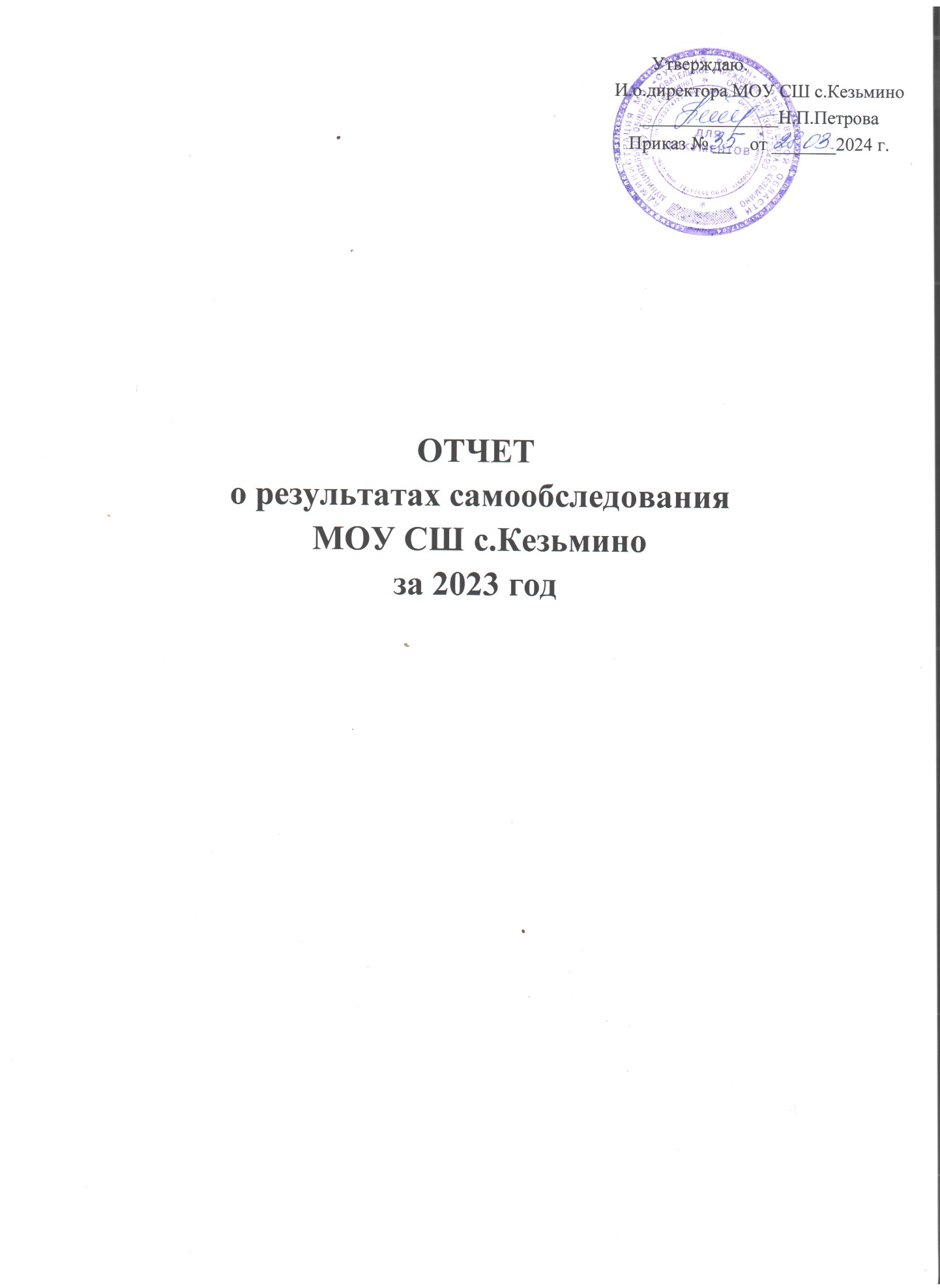 АНАЛИТИЧЕСКАЯ ЧАСТЬОБЩИЕ СВЕДЕНИЯ ОБ ОБРАЗОВАТЕЛЬНОЙ ОРГАНИЗАЦИИОсновным видом деятельности МОУ СШ с.Кезьмино (далее – Школа) являетсяреализация общеобразовательных программ:основной образовательной программы начального общего образования;основной образовательной программы основного общего образования;основной образовательной программы среднего общего образования. Также школа реализует адаптированную основную общеобразовательную программу образования обучающихся с умственной отсталостью (интеллектуальными нарушениями) и адаптированную основнуюобразовательную программу основного общего образования обучающихся с задержкой психического развитияи дополнительные общеразвивающие программы.Школа расположена в селе Кезьмино. Большинство семей обучающихся проживает в с.Кезьмино: 55 % и  45% в близлежащих селах. В школе организован подвоз обучающихся.СИСТЕМА УПРАВЛЕНИЯ ОРГАНИЗАЦИЕЙ Таблица 1. Органы управления, действующие в ШколеДля осуществления учебно-методической работы в Школе создано два предметных методических объединения:естественно- математического и гуманитарного циклаклассных руководителейОЦЕНКА ОБРАЗОВАТЕЛЬНОЙ ДЕЯТЕЛЬНОСТИОбразовательная деятельность организуется в соответствии: с Федеральным законом от 29.12.2012 № 273-ФЗ «Об образовании в  Российской Федерации»; приказом Минпросвещения России от 31.05.2021 № 286 «Об утверждении федерального государственного образовательного стандарта начального общего образования»;приказом Минпросвещения России от 31.05.2021 № 287 «Об утверждении федерального государственного образовательного стандарта основного общего образования»;приказом Минобрнауки от 06.10.2009 № 373 «Об утверждении и введении в действие федерального государственного образовательного стандартаначального общего образования»;приказом Минобрнауки от 17.12.2010 № 1897 «Об утверждениифедерального государственного образовательного стандарта основного общего образования»;приказом Минобрнауки от 17.05.2012 № 413 «Об утверждении федерального государственного образовательного стандарта среднего общего образования»;СП 2.4.3648-20 «Санитарно-эпидемиологические требования к организациям воспитания и обучения, отдыха и оздоровления детей и молодежи»;СанПиН 1.2.3685-21 «Гигиенические нормативы и требования кобеспечению безопасности и (или) безвредности для человека факторов среды обитания» (действуют с 01.03.2021);расписанием занятий.Учебные планы 1-х и 2–4-х классов ориентированы на четырехлетний нормативный срок освоения основной образовательной программы начального общего образования (реализация ФГОС НОО второго поколения иобновленных ФГОС НОО), 5-х и 6–9-х классов – на пятилетний нормативный срок освоения основной образовательной программы основного общегообразования (реализация ФГОС ООО второго поколения и обновленных ФГОС ООО), 10–11-х классов – на двухлетний нормативный срок освоенияобразовательной программы среднего общего образования (ФГОС СОО). Форма обучения: очная.Язык обучения: русский.Таблица 2. Общая численность обучающихся, осваивающих образовательные программы в 2023 годуВсего в 2023 году в образовательной организации получали образование 25 обучающихся.Школа реализует следующие образовательные программы:основная образовательная программа начального общего образования по ФГОС начального общего образования, утвержденному приказом Минпросвещения России от 31.05.2021 № 286;основная образовательная программа начального общего образования по ФГОС начального общего образования, утвержденному приказом Минобрнауки от 06.10.2009 № 373;основная образовательная программа основного общего образования по ФГОС основного общего образования, утвержденному приказом Минпросвещения России от 31.05.2021 № 287;основная образовательная программа основного общего образования по ФГОС основного общего образования, утвержденному приказом Минобрнауки от 17.12.2010 № 1897;основная образовательная программа среднего общего образования по ФГОС среднего общего образования, утвержденному приказом Минобрнауки от 17.05.2012 № 413;адаптированная основная общеобразовательная программа образования обучающихся с умственной отсталостью (интеллектуальными нарушениями); дополнительные общеразвивающие программы.Переход на обновленные ФГОСВо втором полугодии 2022/23 учебного года школа проводила подготовительную работу по переходу с 1 сентября 2023 года на ФГОСначального общего образования, утвержденного приказом Минпросвещения от 31.05.2021 № 286, и ФГОС основного общего образования,утвержденного приказом Минпросвещения от 31.05.2021 № 287разработало и утвердило дорожную карту, чтобы внедрить новые требования к  образовательной деятельности. В том числе определило сроки разработки основных общеобразовательных программ – начального общего и основного общего образования, вынесло на общественное обсуждение переход 1 и 5 классов в 2023-2024 учебном году обучающихся начального общего и основного общего образования на новые ФГОС и получило одобрение у 96 процентов участников обсуждения. Для выполнения новых требований икачественной реализации программ в школе на 2023 год была запланирована масштабная работа по обеспечению готовности всех участниковобразовательных отношений через новые формы развития потенциала.Деятельность рабочей группы в 2022–2023 годы по подготовке школы к постепенному переходу на новые ФГОС НОО и ООО можно оценить как хорошую: мероприятия дорожной карты реализованы на 100 процентов.С 1 сентября 2023 года школа приступила к реализации ФГОС начального общего образования, утвержденного приказом Минпросвещения от 31.05.2021№ 286, и ФГОС основного общего образования, утвержденного приказом Минпросвещения от 31.05.2021 № 287, в 1-х и 5-х классах. Школа разработала и приняла на педагогическом совете 28.08.2023 (протокол № 1) основные общеобразовательные программы – начального общего и основного общего образования, отвечающие требованиям новых стандартов, а также определила направления работы с участниками образовательных отношений длядостижения планируемых результатов согласно новым требованиям.Внедрение новых предметных концепцийС 1 сентября 2023 года МОУ СШ с. Кезьмино внедряет в образовательный процесс новые предметные концепции:Концепцию преподавания учебного предмета «Биология» вобщеобразовательных организациях Российской Федерации, реализующих основные образовательные программы;Концепцию преподавания предметной области «Основы духовно- нравственной культуры народов России»;Концепцию экологического образования в системе общего образования. С целью внедрения новых концепций преподавания разработан план, куда включены мероприятия, которые помогут преподавать учебные предметы с учетом новых концепций.В соответствии с планом проведена ревизия рабочих программ учебных предметов «Биология» и «ОДНКНР». Также проведена ревизия рабочих программ учебных предметов на соответствие концепции экологического образования в системе общего образования. Рабочие программы учебных предметов приведены в соответствие с новыми концепциями.В рамках реализации концепции преподавания учебного предмета «Биология» разработаны контрольно-измерительные материалы для оценки качестваобразования по биологии и контроля соответствия концепции преподавания биологии.Применение ЭОР и ЦОРШкола осуществляет реализацию образовательных программ с применением ЭОР, включенных в федеральный перечень электронных образовательных ресурсов, допущенных к использованию при реализации имеющихгосударственную аккредитацию образовательных программ начального общего, основного общего, среднего общего образования (приказ Минпросвещения от 02.08.2022 № 653).В связи с этим в 2023 году была проведена ревизия рабочих программ на предмет соответствия ЭОР, указанных в тематическом планировании,федеральному перечню (приказ Минпросвещения от 02.08.2022 № 653). В ходе посещения уроков осуществлялся контроль использования ЭОР.По итогам контроля установлено:Все рабочие программы учебных предметов содержат ЭОР, включенные в федеральный перечень электронных образовательных ресурсов, допущенных к использованию при реализации имеющих государственную аккредитацию образовательных программ начального общего, основного общего, среднего общего образования (приказ Минпросвещения от 02.08.2022 № 653).На уроках учителя используют ЭОР, включенные в федеральный перечень электронных образовательных ресурсов, допущенных к использованию при реализации имеющих государственную аккредитацию образовательных программ начального общего, основного общего, среднего общегообразования (приказ Минпросвещения от 02.08.2022 № 653).Профили обученияВ 2022/23 учебном году в полной мере реализуется ФГОС СОО с базовым  обучением для обучающихся 11-х класса.Таблица 3.    Профили и предметы на углубленном уровнеОбучающиеся с ограниченными возможностями здоровьяШкола реализует следующие АООП:адаптированная основная общеобразовательная программа образования обучающихся с умственной отсталостью (интеллектуальными нарушениями);Категории обучающихся с ограниченными возможностями здоровья, которые обучаются в Школе:с умственной отсталостью (интеллектуальными нарушениями) – 4 (16 %)В Школе созданы специальные условия для получения образованияобучающимися с ОВЗ. Общеобразовательные классы, где ребенок с ОВЗобучается совместно с обучающимися без ограничений возможностей здоровья по индивидуальной адаптированной образовательной программе.Разработана программа коррекционной работы, включающая коррекционно- развивающие курсы, которые проводят учитель-логопед, учитель-дефектолог и педагог-психолог.Применяются специальные методы, приемы и средства обучения и коррекционно-логопедической работы, в том числе специализированные компьютерные технологии, дидактические пособия, визуальные средства,обеспечивающие реализацию «обходных путей» коррекционного воздействия на речевые процессы, повышающие контроль за устной и письменной речью. В образовательном процессе ведется тщательный отбор и комбинированиеметодов и приемов обучения с целью смены видов деятельности обучающихся, использование ориентировочной основы действий (опорных сигналов, алгоритмов, образцов выполнения задания).Внеурочная деятельность        Организация внеурочной деятельности соответствует требованиям ФГОС   уровней общего образования. Структура рабочих программ внеурочной деятельности соответствует требованиям стандартов к структуре рабочих программ внеурочной деятельности.Все рабочие программы имеют аннотации и размещены на официальном сайте Школы.Формы организации внеурочной деятельности включают: кружки, спортивно-массовая работа, летний лагерь.С 1 сентября 2023 года в планах внеурочной деятельности уровней образования выделено направление – еженедельные информационно-просветительские занятия патриотической, нравственной и экологической направленности«Разговоры о важном». Внеурочные занятия «Разговоры о важном» были включены в планы внеурочной деятельности всех уровней образования в объеме 34 часов.На основе примерной программы курса «Разговоры о важном», одобренной решением ФУМО (протокол от 15.09.2022 № 6/22), были разработаны рабочие программы внеурочных занятий «Разговоры о важном». Внеурочные занятия«Разговоры о важном» внесены в расписание и проводятся по понедельникам первым уроком еженедельно. Первое занятие состоялось 4 сентября 2023 года. Ответственными за организацию и проведение внеурочных занятий «Разговоры о важном» являются классные руководители.В первом полугодии 2022/23 учебного года проведено 16 занятий в каждом классе. Внеурочные занятия «Разговоры о важном» в 1–11-х классах:фактически проведены в соответствии с расписанием;темы занятий соответствуют тематическим планам Минпросвещения;формы проведения занятий соответствуют рекомендованным.Планы внеурочной деятельности НОО, ООО и СОО выполнены в полном объеме.Воспитательная работаВоспитательная работа 2023 году осуществлялась в соответствии с рабочими программами воспитания, которые были разработаны для каждого уровня и включены в соответствующую ООП.Воспитательная работа по рабочим программам воспитания осуществляется по следующим модулям:инвариантные – «Классное руководство», «Урочная деятельность» (поФГОС-2021) / «Школьный урок», «Внеурочная деятельность» (по ФГОС-2021)/ «Курсы внеурочной деятельности», «Взаимодействие с родителями» (по ФГОС-2021) / «Работа с родителями», «Самоуправление», «Профориентация»,«Классное руководство», «Организация предметно- пространственной среды». «Профилактика и безопасность»вариативные – «Детские общественные объединения», «Школьныемедиа», «Ключевые общешкольные дела», «Точка Роста», «Школьный лагерь»; «Экскурсии и походы», «Социальное партнерство».Воспитательные события в Школе проводятся в соответствии с календарными планами воспитательной работы НОО, ООО и СОО. Они конкретизируютвоспитательную работу модулей рабочей программы воспитания по уровням образования. Виды и формы организации совместной воспитательнойдеятельности педагогов, школьников и их родителей разнообразны:коллективные школьные дела;акции;праздники;диспуты, беседы, круглые столы; квесты;игры и др.Работа по гражданско-патриотическому воспитанию обучающихся школы организуется в рамках реализации рабочей программы воспитания.Деятельность носит системный характер и направлена на формирование:гражданского правосознания;патриотизма и духовно-нравственных ценностей;экологической культуры как залога сохранения человечества и окружающего мира;активной гражданской позиции через участие в школьном самоуправлении.В 2023 году в Школе проведено 4 общешкольных мероприятия, 10 единых классных часов, 3 акции гражданско-патриотической направленности.Анализ планов воспитательной работы 1–11-х классов показал следующие результаты:планы воспитательной работы составлены с учетом возрастных особенностей обучающихся;в планах воспитательной работы предусмотрены различные виды и формы организации воспитательной работы по гражданско-патриотическомувоспитанию, которые направлены на всестороннее развитие личности обучающегося и расширение его кругозора;наиболее содержательная и интересная внеурочная воспитательная деятельность в гражданско-патриотическом направлении отмечена у следующих классных руководителей: Хоревой Н.А. (2, 4  классы)               Петрова А.Н. (9 класс), Хайретдиновой Т.Ф. (11 класс).Посещенные классные мероприятия гражданско-патриотическойнаправленности показывают, что в основном классные руководители проводят классные мероприятия на достаточно высоком уровне.Классные руководители осуществляют гражданско-патриотическое воспитание обучающихся Школы через разнообразные виды деятельности в очном формате и онлайн: экскурсии; поисково-исследовательскую работу школьного музея;встречи с участниками локальных войн, ветеранами ВОВ и тружениками тыла, ветеранами труда, выпускниками Школы; кружковую и досуговую деятельность.Воспитательная работа в ООП по ФГОС-2021Воспитательная работа в ООП по ФГОС второго поколенияЭффективность воспитательной работы Школы в 2023 году оценивалась по результатам анкетирования обучающихся и их родителей, анкетированияпедагогов, а также по результатам оценки личностных результатов школьников в динамике (по сравнению с предыдущим периодом). На основании этихданных можно сделать вывод об удовлетворительном уровне организации воспитательной работы Школы в 2023 году.Деятельность педагогического коллектива по	воспитанию осуществляется в соответствии с поставленными целью и задачами на удовлетворительном уровне. Все запланированные мероприятия реализованы в полном объеме.Общественные детские объединенияВ МОУ СШ с. Кезьмино действуют  следующие основные детские объединения: Внеурочная деятельность     Учебный план и план внеурочной деятельности являются основнымиорганизационными механизмами реализации основной образовательной программы. Целью внеурочной деятельности является обеспечение достижения обучающимся планируемых результатов освоения основной образовательной программы за счет расширения информационной, предметной, культурной среды, в которой происходит образовательная деятельность, повышения гибкости её организации. Внеурочнаядеятельность осуществляется посредством реализации рабочих программ курсов внеурочной деятельности    В 2022/2023 учебном году внеурочная деятельность организована с учетом индивидуальных особенностей и потребностей обучающихся, запросов семьи,культурных традиций, национальных и этнокультурных особенностей региона по следующим направлениям:В 2022/2023 учебном году внеурочная деятельность также организована с учетом индивидуальных особенностей и потребностей обучающихся, запросов семьи, культурных традиций, национальных и этнокультурных особенностей региона по следующим направлениям1-4 классы5-9 классы10-11 классыДополнительное образование       Охват дополнительным образованием в школе в 2023 году составил 100 процента.Во втором полугодии 2021/22 учебного года школа реализовывала 2 дополнительных общеразвивающих программ по двум направленностям:туристско-краеведческое («Культура народов Поволжья»)социально-гуманитарное («Истоки»)    В  2022/23 учебного года реализовывала 6 дополнительных общеразвивающих программ по шести направленностям:туристско-краеведческое («Культура народов Поволжья»)физкультурно-спортивное («Шахматы»)социально-гуманитарное («Истоки»)естественно-научное («Я изучаю жизнь», «Химия вокруг нас»);техническое («Роботехника).                      Дополнительное образование 2022/2023 учебного года  Во 2021/22 учебного года по дополнительным программам              занимались 100% обучающихся, в первом полугодии 2022-2023 учебном году         также 100%. Это говорит о росте интереса обучающихся к освоению дополнительных программ.ОРГАНИЗАЦИЯ УЧЕБНОГО ПРОЦЕССА    Организация учебного процесса в Школе регламентируется режимом занятий, учебным планом, календарным учебным графиком, расписанием занятий, локальными нормативными актами Школы.Продолжительность учебного годаНачало учебного года – 01.09 2022 г.Продолжительность учебного года:в 1 классе – 33 неделиво 2-8 классах –не менее 34 недельв 9, 11 классах – не менее 33недельРегламентирование образовательной деятельности на учебный годУчебный год делится:На первом уровне обучения (1 – 4 классы) – на триместры:На втором уровне обучения (5 – 9-е классы) – на триместры:На третьем уровне обучения (11 класс) – на полугодия:Продолжительность каникул в течение учебного годаРегламентирование образовательной деятельности на неделюПродолжительность учебной недели:в 1-11 классах пятидневная учебная неделя; Выходной день – суббота, воскресеньеРегламентирование образовательной деятельности на день4.1 Школа работает в одну сменуПродолжительность урока:классы – 1 полугодие – 35 минут;полугодие – 40 минут;В	первом классе используется «ступенчатый» режим обучения в первом полугодии (в сентябре, октябре – по 3 урока в день по 35 минут каждый, вноябре-декабре – по 4 урока по 35 минут каждый; январь-май – по 4 урока по 40 минут каждый).2-11 классы – 40 минутСОДЕРЖАНИЕ И КАЧЕСТВО ПОДГОТОВКИ ОБУЧАЮЩИХСЯПроведен анализ успеваемости и качества знаний по итогам 2021/22 учебного года. Статистические данные свидетельствуют об успешном освоенииобучающимися основных образовательных программ.Таблица 5. Статистика показателей за 2022/23 год   Приведенная статистика показывает, что положительная динамика успешного освоения основных образовательных программ сохраняется.В Школе организовано профильное обучение на уровне среднего общего образования.   Образовательная программа школы и учебный план предусматривают выпол- нение государственной функции школы - обеспечение базового общего средне- го образования, развитие ребенка в процессе обучения. Главным условием для достижения этих целей является включение каждого ребенка, на каждом учеб- ном занятии в деятельность с учетом его возможностей и способностей. Дости- жение указанных целей обеспечивается поэтапным решением задач работы школы на каждой ступени обучения.Динамика показателей качества образованияПервый уровень образованияЗа последние год КО повысилась на 30 %. Второй уровень образованияЗа последние год КО повысилась на 4,5 %. На третьем уровне образованияЗа последние год КО понизилось на 20 %.значение показателя «степень обученности учащихся» (СОУ) по итогам 2022/23учебного года составило 56,7%, что на 1,4% выше, чем в 2021/22 учебном году.значение коэффициента образования (качество знаний) по итогам 2022/23учебного года составило 58,8% что на 7% выше, чем в 2021/22 году.доля отличников по сравнению с прошлым годом увеличилась на 3,2 %. Динамика показателей качества образования положительная.Мониторинг успеваемости и качества знаний	учащихся 2-11 классовМониторинг успеваемости и коэффициента образования	по ступенямКраткий анализ динамики результатов успеваемости и качества знанийТаблица 6. Результаты освоения учащимися программы начального общего образования по показателю «успеваемость» в 2023 году (на конец года)Если сравнить результаты освоения обучающимися программы начального общего образования по показателю «успеваемость» в 2023 году с результатами освоения учащимися программы начального общего образования по показателю«успеваемость» в 2022 году, то можно отметить, что процент учащихся, окончивших на «4» и «5», вырос на 77,0 процента (в 2022-м был 33,0%), процент учащихся, окончивших на «5», остался на том же уровне (в 2022-м – 0%).Таблица 7. Результаты освоения учащимися программы основного общего образования по показателю «успеваемость» в 2023 годуАнализ данных, представленных в таблице, показывает, что в 2023 году процент учащихся, окончивших на «4» и «5», повысился на 27,3 процента (в 2022-м был 26%), процент учащихся, окончивших на «5», повысился на 17 процента (в 2022-м – 0%).Таблица 8. Результаты освоения учащимися программы среднего общего образования по показателю «успеваемость» в 2023годуРезультаты освоения учащимися программы среднего общего образования по показателю «успеваемость» в 2023учебном году осталось на прежнем уровне (в 2022-м количество обучающихся, которые окончили полугодие на «4» и «5», было 50%).Результаты ГИА-2023В 2023 году ГИА прошла в обычном формате в соответствии с порядками ГИА- 9 и ГИА-11. Девятиклассники сдавали ОГЭ по русскому языку и математике, а также по двум предметам на выбор. Одиннадцатиклассники сдавали ЕГЭ по двум обязательным предметам – русскому языку и математике , по выбору- нет.Таблица 9. Общая численность выпускников 2022/23 учебного годаГИА в 9-х классахВ 2022/23 учебном году одним из условий допуска обучающихся 9-х классов к ГИА было получение «зачета» за итоговое собеседование. Испытание прошло 09.02.2022 в очном формате. В итоговом собеседовании приняли участие3 обучающихся (100%), все участники получили «зачет».В 2023 году 3 девятиклассника сдавали ГИА в форме ОГЭ. Обучающиеся сдали ОГЭ по основным предметам – русскому языку и математике . Успеваемость по математике и русскому языку за последние три года не изменилась и стабильно составляет 100 процентов.Качество повысилось на 11,8 процентов по русскому языку, повысилось на 31,2 процента по математике.Таблица 10. Результаты ОГЭ по обязательным предметамРезультаты государственной итоговой аттестации обучающихся, освоивших образовательные программы основного общего образования.Средний балл по математике по сравнению с предыдущим учебным годом понизился на 0,5По сравнению с предыдущим учебным годом средний балл по русскому языку понизился на 0,5Динамика успешности сдачи ГИААнализ сдачи экзаменов по выбору:Также 2 выпускника 9-х классов успешно сдали ОГЭ по выбраннымпредметам. Результаты ОГЭ по предметам по выбору показали стопроцентную успеваемость и в целом хорошее качество знаний обучающихся.Таблица 11. Результаты ОГЭ в 9-х классахЗамечаний о нарушении процедуры проведения ГИА-9 в 2023 году не было, что является хорошим результатом работы с участниками образовательных отношений в сравнении с предыдущим годом.Все девятиклассники Школы успешно закончили 2022/23 учебный год и получили аттестаты об основном общем образовании.Таблица 12. Итоговые результаты выпускников на уровне основного общего образования за три последних годаРезультаты 2022-2023 учебного выше по всем предметам в сравнении с результатами прошлых лет.Анализ результатов ГИА–9 позволил выявить уровень общеобразовательной подготовки выпускников, освоивших образовательные программы основного общего образования. Выпускники достаточно успешно справляются с формой экзаменов. Однако необходимо осуществлять специальную подготовку обуча- ющихся к экзамену (формировать умения работы с различными типами тесто-вых заданий, заполнять бланки ответов, планировать время работы над различ- ными частями экзамена, учитывать особенности экзаменационной работы и си- стемы оценивания).Рекомендовать МО учителей:  Проводить дополнительные занятия и индивидуальные консультации по разделам программы, вызвавшим наибольшее количество ошибок;Дифференцированно вести повторение программного материала с целью под- готовки к ГИА, проводить дополнительные занятия с учащимися «Группы рис- ка», имеющими значительные пробелы в знаниях.Составить план индивидуальной работы с учащимися, испытывающими за- труднения в усвоении материала в соответствии с пробелами в знаниях.Увеличить количество времени, отводимого на уроках, для подготовки к ГИА и использовать различные методы для повышения качества знаний и повышения уровня мотивации учащихся.проводить занятия по разделам программы, вызвавшим наибольшее ко- личество ошибок;напомнить о правилах проверки письменных работ, соблюдении единого орфографического режима.Проводить дополнительные занятия и индивидуальные консультации по разделам программы по русскому языку, вызвавшим наибольшее количество ошибок;Составить план индивидуальной работы с учащимися, испытывающими затруднения в усвоении материала в соответствии с пробелами знаний.В целом, государственная итоговая аттестация обучающихся, освоивших образовательные программы основного общего образования, проведена орга- низованно, согласно нормативным документам.Анализ результатов государственной итоговой аттестации обучающихся, освоивших образовательные программы среднего общего образования. ГИА в 11-х классеИтоговая аттестация всех учащихся 11 классов в 2023 году проводилась в форме ЕГЭ. Выпускники 11 класса только обязательные предметы. Учителя-предметники, проводя индивидуальные и групповые консультации для учащихся, широко использовали материалы тренировочных и диагностических работ. Результаты работ анализировались и проводилась работа по коррекции знаний учащихся.Большая работа по качественной подготовке учащихся к ЕГЭ проведена администрацией школы:подготовка документов для формирования базы данных на выпускников, ознакомление учащихся и их родителей с нормативными документами по ито- говой аттестации в форме ЕГЭ, мониторинг по распределению предметов по выбору, контроль посещаемости учащимися консультаций и дополнительных занятий, взаимодействие с психологом, сбор данных по предварительному поступлению выпускников в вузы, работа с учащимися, претендующими на получение медали.Администрацией школы совместно с классными руководителями были проведены родительские собрания:«Особенности ГИА 2023 в 11-х классах». «ЕГЭ - 2023». О порядке и проведении                      государственной итоговой аттестации выпускников 11-го класса. Пути взаимодействия родителей и детей в вопросах подготовки к успешной сдаче экзаменов. Информация о последних нормативных документах по проведению ЕГЭ. Инструкция для участников ЕГЭ. О тренировочном тестировании, новых демо- версиях по математике и русскому языку. Рекомендации психолога по подготовке к итоговой аттестации в форме ЕГЭ. Новая редакция Инструкции для участников ЕГЭ. О результатах диагностических и тренировочных работ по выбору. О правилах и сроках подачи заявлений на участие в ЕГЭ в 2023 году. Изменения и дополнения в нормативных документах по итоговой аттестации. В 2021/22 учебном году одним из условий допуска обучающихся 11-х классов к ГИА было получение «зачета» за итоговое сочинение. Выпускники 2022/23 года  писали итоговое сочинение 1 декабря 2022 года. В итоговом сочинении приняли участие 2 обучающаяся (100%), по результатам проверки получили «зачет».В 2023 году все выпускники 11-х классов (2 человека) были допущены и успешно сдали ГИА. Все обучающиеся сдавали ГИА в форме ЕГЭ.В 2023году выпускники сдавали ЕГЭ по математике на базовом уровне. ЕГЭ по математике на базовом уровне сдавали 2 выпускника.Результаты представлены в таблице.Таблица 13. Результаты ГИА-11 по базовой математике 2022 годуЕГЭ по русскому языку сдавали 2 обучающаяся. Все выпускники 11-х классов успешно справились с экзаменом.Таблица 14. Результаты ЕГЭ по русскому языкуТаблица 15. Средний тестовый балл ЕГЭ по математике и русскому языку за три последних годаТаблица 16. Результаты ЕГЭ в 2023 годуВсе выпускники 11-х классов успешно завершили учебный год и получили аттестаты.Таблица 17. Количество медалистов за последние пять летРезультаты ЕГЭ за три последних года.В целях качественной подготовки к ЕГЭ кропотливая работа была начата с начала учебного года: в учебный план были включены факультативные курсы по русскому языку, математике.	К 1 октября была выявлена «группа риска» и составлен план работы с ними. Была налажена оперативная связь с родителями: знакомили с нормативно-правовой базой и результатами диагностических ра- бот и контрольных срезов. Были проведены репетиционные экзамены по всем предметам.В школе накоплен положительный опыт по подготовке к ЕГЭ, считаю необхо- димым продолжить его применение. Большое внимание было уделено подго- товке учащихся к ЕГЭ по русскому языку и математике т.к. от успеха по этим предметам зависит получение аттестата. Необходимо также усилить подготовку к ЕГЭ по другим предметам.	Учителям–предметникам необходимо активизи- ровать свою деятельность по подготовке к ЕГЭ и работать над повышениемучебной мотивации учащихся.Анализ данных о результатах выполнения заданий ЕГЭ 2023 г. по математике показывает, что обучающиеся усвоили основные разделы школьного курса ма- тематики, овладели базовыми математическими компетенциями, необходимы- ми в жизни и для продолжения образования по выбранной специальности.Рекомендации учителям математики:Обратить внимание на подготовку учащихся к решению задач повышенного уровня сложности.При планировании работы на новый учебный год учесть все недостатки, кото- рые были выявлены при выполнении экзаменационной работы. Обратить вни- мание на решение геометрических задач.Рекомендации учителям русского языка:Разработать четкую систему подготовки к ЕГЭ с учетом тех ошибок, которые были допущены, особое внимание уделить работе с текстом.Проводить промежуточные тестирования, должное внимание обратить на отработку навыка грамотного письма.Результаты можно улучшить, если активно использовать в учебном процессе возможности современных технологий. Именно они позволят дифференциро- ванно подойти к каждому учащемуся с системой контроля и оценки.Выводы:Необходимо:Проанализировать результаты организации и проведения государственной (итоговой) аттестации выпускников 9, 11 класса на заседаниях предметных ме- тодических объединений, использовать полученные данные при формировании плана работы школы на 2023/2024 учебный год.Совершенствовать систему текущего контроля успеваемости и промежуточной аттестации, обеспечить объективность оценивания уровня подготовки выпуск- ников.Своевременно информировать участников образовательной деятельности о со- держании нормативно-правовых документов по вопросам организации и прове- дения итоговой аттестации выпускников.Результаты диагностики сформированности УУД в 1-11 классахЗадачи проведения данной диагностики:изучить динамику развития сформировавшихся УУД на конец 23 года;провести анализ факторов, влияющих на успешность развития обучающихся; Цель исследования - провести мониторинг изучения личностных,регулятивных, познавательных, коммуникативных УУД.В исследовании приняли участие все учащиеся 1-11 классов. Были изучены параметры:Личностная готовность (сформированность внутренней позиции школьника).Уровень развития познавательных УУД.Уровень развития регулятивных УУД (учебно-организационные действия контроль результата выполненного действия на основе образца).Уровень развития коммуникативных УУД. 1.Личностная готовностьОсновными критериями сформированности внутренней позиции школьника являются следующие: положительное отношение к школе, чувствонеобходимости учения, осознание внутреннего учения для себя.Познавательные УУД (Учебно-логические действия).Регулятивные УУД. (Учебно-организационные действия) Произвольность выступает, как умение ребѐнка строить свою деятельность в соответствии с предлагаемыми образцами и правилами и осуществлять контроль и коррекцию выполняемых действий, т.е. является составляющим звеном формирующейся учебной деятельности.Коммуникативные УУД. Для диагностики коммуникативных универсальных учебных действий направленных на учет позиции собеседника либо партнера по деятельности, преодоление эгоцентризма в пространственных имежличностных отношениях.Для исследования классные руководители и педагог-психолог использовали Программы мониторинга уровня сформированности универсальных учебных действий начального общего образования, основного общего образования. В программах описываются критерии и способы оценки сформированности УУД учащихся 1 – 11 классов, модель деятельности педагога в условиях оценки сформированности  УУД, система критериев оценки сформированности учебной деятельности в школе. По каждому критерию определены показатели, на основании которых дается оценка уровня проявления зафиксированного критерием качества образования.ВЫВОД:Мониторинговые исследования показали:1Личностная готовность (сформированность внутренней позиции школьника) Высокий уровень-51 %Средний уровень-40% Низкий уровень-9% 2.Познавательные УУД. Высокий уровень-33,7% Средний уровень- 53,2% Низкий уровень-13%Регулятивные УУД Высокий уровень-26% Средний уровень -61% Низкий уровень-13%Коммуникативные УУД Высокий уровень-39%Средний уровень-50,6% Низкий уровень-10,4%Уровень сформированности УУД Высокий уровень-17%Средний уровень-71,4% Низкий уровень-11,6% Рекомендации:Выстраивать учебные ситуации	на основе тех умений и психических процессов, которые уже развиты у ребенка.Особое внимание нужно уделять учащимся, которые имеют низкий уровень по всем универсальным учебным действиям (дополнительное индивидуальное обследование, для уточнения выводов сделанных во фронтальном обследовании)Предусмотреть возможность реализации в учебной, внеучебнойдеятельности учащимся, которые имеют высокий уровень по всем универсальным учебным действиям. Так как существует опасность, чтообщий темп продвижения класса окажется слишком медленным и занятия в школе скучными;Обеспечение возможностей учащегося самостоятельно осуществлять деятельность учения, ставить учебные цели, искать и использовать необходимые средства и способы их достижения, контролировать и оценивать процесс и результаты деятельности;Обеспечение успешного усвоения знаний, формирование умений, навыков и компетентностей в любой предметной области.Результаты ВПРТаблица сравнения результатов ВПР-2023 (приведены данные осенних ВПР в 5–9-х классах за предыдущий год обучения)Дефициты, выявленные во время ВПРВывод по школе:Результаты проведенного анализа заставляют еще раз указать на необходимость дифференцированного подхода в процессе обучения: учителям необходимоиметь реальные представления об уровне подготовки каждого обучающегося и ставить перед ним ту цель, которую он может реализовать.Планируемые мероприятия по совершенствованию умений и повышению результативности работыТщательный анализ количественных и качественных результатов ВПР каждым учителем, выявление проблем отдельных обучающихся.Планирование коррекционной работы с учащимися не подтвердившие оценку.Корректировка содержания урочных занятий, отработка программного материала, вызвавшего наибольшие затруднения у обучающихся.Внутришкольный мониторинг учебных достижений обучающихся. 5.Своевременное информирование родителей о результатах ВПР, текущих образовательных достижениях учащихся.Продолжить формировать навыки самоконтроля, включая навыки внимательного прочтения текста задания, предварительной оценки правильности полученного ответа и его проверки.Активность и результативность участия в олимпиадахВ 2022 году проанализированы результаты участия обучающихся Школы в олимпиадах и конкурсах всероссийского, регионального, муниципального и школьного уровней.Осень 2022 года, ВсОШ. В 2022/23 году в рамках ВсОШ прошли школьный и муниципальный этапы.Сравнивая результаты двух этапов с результатами аналогичных этапов, которые прошли осенью 2023 года, можно сделать вывод, что количественныепоказатели увеличились на 55 %, а качественные – стали ниже на 35 процентов, на снижение результативности повлияла новая система выполненияолимпиадных работ. Все предметы естественно-математического цикла выполнялись на онлайн-платформе, результаты не у всех сохранялись, были сбои в сети Интернет.ВОСТРЕБОВАННОСТЬ  ВЫПУСКНИКОВ                                                       Таблица 21. Востребованность выпускников    В 2023 году 100 процентов выпускников 4-х классов, которые перешли в 5-й класс школы.Результаты свидетельствуют о грамотной и эффективной работеуправленческой команды по выстраиванию системы преемственности между уровнями образования.ФУНКЦИОНИРОВАНИЕ ВНУТРЕННЕЙ СИСТЕМЫ ОЦЕНКИ КАЧЕСТВА ОБРАЗОВАНИЯДеятельность по оценке качества образования» в 2023 году организовывалась на основании Положения о внутренней системе оценки качества образования (ВСОКО) и в соответствии с Планами ВСОКО на 2021/22 и 2022/23 учебные годы.Внутренняя система оценки качества образования Школы ориентирована на решение следующих задач:систематическое отслеживание и анализ состояния системы образования в образовательной организации для принятия обоснованных и своевременныхуправленческих решений, направленных на повышение качестваобразовательной деятельности и достижение планируемых результатов;максимальное устранение эффекта неполноты и неточности информации о качестве образования как на этапе планирования достиженияобразовательных результатов, так и на этапе оценки эффективностиобразовательной деятельности по достижению соответствующего качества образования.Особое место в системе управления учебно-воспитательным процессом в школе занимает инспекционно - контрольная деятельность. Она направлена наполучение достоверной информации об эффективности учебно-воспитательного процесса, на изучение качества выполнения образовательных программ. В плане определены цели, задачи, виды контроля, период, фамилии ответственных лиц и практический выход. Тематика ИКД (фронтальные, тематические, комплексные проверки, классно-обобщающий контроль)соответствует общей концепции развития школы и темам заседанийПедагогического совета, проводимых в каждом триместре. ИКД включает контроль за соблюдением законодательства в сфере образования, за выполнением всеобуча, диагностику знаний, умений и навыков и уровнясформированности способов деятельности учащихся. Особое место отводится получению достоверных сведений о	подготовке выпускников к ГИА и ЕГЭ, диагностике уровня знаний учащихся через систему стартового, текущего контроля, итогового контроля и промежуточной аттестации.В системе осуществляется контроль за состоянием документации: журналов всех видов, дневников (электронных), тетрадей (рабочих и для контрольных работ).К каждому виду ИКД пишется приказ, в котором указывается цель проверки, сроки ее проведения, состав комиссии, план-задание и практический выход. В состав комиссии входят члены администрации, руководители методических объединений и при необходимости опытные учителя. В плане-заданииуказываются задачи, формы проверки (изучение документации, посещение уроков, внеклассных мероприятий, кружков, секций, контрольно-методические срезы, собеседование, анкетирование, консультации) и объекты проверки.По итогам проверки пишется справка. Результаты инспекционно-контрольной деятельности обсуждаются на совещаниях при директоре, совещаниях при заместители директора, методические объединения организуют работу по его выполнению.Эффективность ИКД подтверждается положительными результатами деятельности школы за все годы ее функционирования.Основными элементами контроля учебно-воспитательного процесса в 2022 году явились:контроль условий организации УВП; контроль всеобуча;контроль работы педагогических кадров; контроль школьной документации; контроль за качеством ЗУН;контроль состояния преподавания учебных предметов; контроль за объемом выполнения учебных программ;контроль за подготовкой к государственной (итоговой) аттестации; мониторинг учебных достижений обучающихся;контроль за посещаемостью обучающимися учебных занятий. Формы контроля, используемые в учебном году:классно-обобщающий контроль (контроль за деятельностью учителей, работающих в одном классе, уровень ЗУН).тематический – состояние школьной документации; контроль календарно- тематического планирования и программ; выполнение программ и минимума контрольных, проверочных и лабораторных работ по всем предметам;организация повторения и другие.административный контроль за уровнем ЗУН по предметам (срезы, контрольные работы- по триместрам, полугодиям, на конец года; предварительный контроль (перед экзаменами в выпускных классах);тематический – развитие самостоятельной познавательной деятельности учащихся на уроке; контроль за методической работой; работы смотивированными на учебу учащимися и другие.Контроль осуществлялся как в форме инспектирования, так и в форме оказания методической помощи. План контроля корректировался по меренеобходимости. Осуществление контроля сопровождалось соблюдением его основных принципов: научности, гласности, объективности, цикличности,плановости. Итоги контроля отражены в протоколах совещаний при директоре, заседаниях ШМО, в приказах директора, в справках.С целью выявления эффективности образования и выявления успешности обучения учащихся в школе создана и используется система мониторинговых исследований по пяти направлениям:Нормативное и учебно-методическое обеспечение образовательной деятельностиУсловия для ведения образовательной деятельностиОбеспечение социализации, защиты прав и здоровья обучающихсяСоциальное партнёрство, обеспечение открытости и диссеминация опыта школыРезультаты образовательной деятельностиМониторинговые исследования качества процесса образования проводятся по следующим блокам:успеваемость учащихся и качество знаний по уровням образования;успеваемость учащихся и качество знаний по предметам;данные об уровне обученности и обучаемости учащихся;данные о результатах государственной итоговой аттестации за курс средней общей школы;данные о результатах государственной итоговой аттестации за курс основной общей школы;применяемые технологии обучения.Уровень обученности учеников 1 -11 классов изучался и анализировалсясистематически путем проведения контрольных, тестовых и срезовых работ (входных, по триметрам, по итогам полугодий, года), проведенных в рамках контроля за качеством преподавания предметов, классно-обобщающего контроля.По плану ИКД в течение учебного года проводился контроль выполнения учебных программ, практической и теоретической частей. С цельюсвоевременного выполнения программ по предметам была организована замена отсутствующих учителей, проводились дополнительные часы, кроме того, были использованы резервные часы, предусмотренные учителями присоставлении календарно-тематического планирования, проведено уплотнение материала. Благодаря проведенным мероприятиям, программы по всемпредметам учебного плана во всех классах в 2022-2023 уч. году выполнены в полном объеме.В течении учебного года в рамках внутришкольного контроля проводились:Периодическая проверка выполнения требований программ по предмету (на конец учебного года программы учебно-воспитательного процесса полностью реализованы).Систематический контроль за качеством преподавания учебных дисциплин, соблюдение учителями научно обоснованных требований к содержанию,формам и методам учебно-воспитательной работыПоэтапный контроль за процессом усвоения знаний учащихся, уровнем их развития, владением методиками самостоятельного приобретения знаний (анализ успеваемости по триместрам, полугодиям, итогам года; проведениесрезов знаний по предметам; проведение и анализ пробных экзаменов с целью подготовки к ГИА; административные работы по итогам полугодия; проведение и анализ промежуточной аттестации в 5-8 классах)Оказание помощи учителям в учебно-воспитательной работе и совершенствовании ими своего педагогического мастерства.Совершенствование системы контроля за состоянием и ведением школьной документацией.В течение года с педагогами, классными руководителями проводилисьсовещания, на которых осуществлялись анализ успеваемости обучающихся,анализ ЗУН по итогам контроля, анализ выполнения программ, посещаемости обучающихся учебных занятий, анализ выполнения плана по организованному завершению учебного года, подготовки к государственной (итоговой)аттестации обучающихся 9, 11 классов. Проведение совещаний позволилосвоевременно выявлять возникающие проблемы и осуществлять их коррекцию.В 2023 году большое внимание уделялось работе с документацией. Проводилась проверка электронных журналов, личных дел, по своевременному и аккуратному заполнению и выставлению оценок, выполнению программ. Она велась в следующих направлениях:контроль за тематическим и календарным планированием; контроль за ведением электронных журналов;проверка тетрадей учащихся;Контроль за ведением документации показал, что в основном единые требова- ния к ведению документации педагогами соблюдаются. Уровень оформления школьной документации значительно вырос.В течение года неоднократно проводились проверки ученических тетрадей по русскому языку и математике (рабочих и контрольных). Цели проверки тетра дей были следующие:соблюдение единого орфографического режима, система и качество проверки тетрадей учителями,система работы учителя и учащихся над ошибками, объем классной работы и домашних заданий,дифференцированный подход к учащимся,соответствие проведения контрольных работ с графиком контрольных работ. Анализ проверок показал, что рабочие и контрольные тетради ведутся в едином орфографическом режиме. Учителя регулярно и тщательно проверяют работы учащихся.В 89 % тетрадей просматривается наличие системы работы над ошибками. Объем классных и домашних работ не превышает установленных норм. Про- слеживается разнообразие форм и видов письменных работ. Все контрольные работы проводятся строго по графику. Результаты проверок обсуждались на методических объединениях, а также, проводились индивидуальные беседы с учителями предметниками.Основные цели посещения и контроля уроков достижение соответствия функ- ционирования и развития педагогического процесса в школе требованиям госу- дарственного стандарта образования, дальнейшее совершенствование учебно- воспитательного процесса в школе требованиям государственного стандарта образования, дальнейшее совершенствование учебно-воспитательного процесса с учетом индивидуальных особенностей учащихся, их интересов.Осуществление контроля велось по следующим направлениям:-преемственность в обучении между начальным и средним звеньями школы, между средней и старшей школой.состояние знаний, умений, навыков учащихся,ведение школьной документацииСостояние преподавания учебных предметовОсновные направления посещений и контроля уроков:профессиональная компетентность молодых специалистов.методическая грамотность учителей.создание условий для самовыражения личности и ее познавательной активно- сти.освоение стандартов общего образования.индивидуальная работа с детьми по подготовке к государственной (итоговой) аттестации.использование современных информационных технологий в процессе обуче- ния.Посещенные уроки показали, что учителя уверенно владеют учебным матери- алом, часто используют на уроках новые технологии.Основные направления контроля и тематики посещения уроков выбраны пра- вильно, что значительно улучшило качество преподавания, структуру уроков и отбор необходимых форм и методов, применяемых учителями на уроке.В целом все уроки методически построены правильно, уроки интересные, раз- нообразные. Учителя-предметники начали широко использовать компьютерные технологии. Новым направлением методической деятельности педагогов можно считать создание компьютерных презентаций, способствующих   улучше- нию восприятию материала, расширению кругозора учащихся, развитию их интеллекта.Большое внимание в течение всего учебного года уделялось сохранению здоро- вья учащихся.По результатам наблюдений за деятельностью учителей и учащихся на уро- ках выявлены следующие недочеты:отбор содержания, форм и методов обучения, рассчитаны на среднего ученика; не планируется учителями урок на учащихся с высоким и низким уровнем мо- тивации;не даѐтся домашнее задание дифференцированно с учѐтом индивидуальных особенностей учащихся;преобладает монологическая форма общения учителя с учащимися, что суще- ственно затрудняет процесс формирования и развития у детей коммуникатив- ных умений;учителя не в полном объеме используют ТСО, наглядные средства обучения.Среди причин, мешающих работе, педагоги выделили следующие:неумение комплексно применять различные средства обучения;трудность в нахождении способов и приемов создания таких учебных ситуаций и такого подбора дидактического материала, который обеспечил бы эффектив- ную познавательную деятельность всех учащихся в меру их способностей и подготовленности;Причины этих трудностей:учителя–предметники не могут полностью избавиться от объяснительно- иллюстративного типа обучения;инертность учителей;изложение учебного материала в учебниках (даже в новых) остаѐтся чаще всего информационным, в них нет заданий вариативного характера, заданий на твор- ческую деятельность учащихся, как при изучении нового материала, так и при применении полученных знаний и умений;нет целенаправленной работы учителя над развитием творческих способностей учащегося.В 2023 году предстоит серьезная работа по реальному улучшению данных показателей. Задача состоит в том, чтобы не только вооружить ученика знаниями, но и сформировать у каждого приемы, способы, умения учебно- познавательной деятельности, без которых усвоение новых знаний невозможно. Без такой работы мы не сможем решить задачу успешной учебной подготовки каждого ученика.В школе продолжает существовать серьёзная проблема по работе с учащимися«группы риска», то есть со слабоуспевающими. Количество этих детей не уменьшается. Одна из причин – низкие учебные способности, слабо развитая память, плохое здоровье, а также сложный состав родителей.Вывод по результатам образовательной деятельности ИКД.Начальная школаИз анализа административных контрольных работ и промежуточной аттестации следует, что качество знаний, уровень обученности в начальной школе являет- ся стабильным, что говорит о сформированности ЗУН по основным предме- там. Учителя начальных классов обеспечивают уровень усвоения базового стандарта. Целенаправленная работа позволила добиться повышения познава- тельного интереса, активности учащихся, вести в системе индивидуальную ра- боту с детьми, опираясь на образовательные стандарты.Педагоги начальной школы повышают свою квалификацию, обучаясь на кур- сах, посещая районные семинары, принимают участие в различных конфе- ренциях, дают мастер-классы. Все учителя начальных классов владеют здоро- вьесберегающими, личностно-ориентированными, игровыми технологиями, информационно – коммуникативными, но не всегда применяют их в своей ра- боте.Необходимо отметить, что 72% обучающихся владеют осознанностью чтения, могут передать содержание прочитанного. Для совершенствования навыков чтения, заинтересованности книгами, развития кругозора учащихся ведется ра- бота со школьной библиотекой. Все классы начальной школы проводят тема- тические уроки, встречи и праздники.В целях развития творческих способностей, интереса к учебе и изучаемым предметам проводились предметные олимпиады по русскому языку, математи- ке, предметная неделя.Результаты контроля процесса адаптации учащихся 1 класса к школе показали позитивную динамику сокращения адаптационного периода первоклассников, быстрое включение их в интенсивный процесс обучения, чему немало способ- ствует включение в практику работы новых технологий обучения.Анализ посещѐнных уроков в 1 классе свидетельствует о том, что все перво- классники овладели программными знаниями, умениями и навыками по всем учебным предметам. На основе данных результатов можно утверждать, что у всех первоклассников заложены основы знаний, умений и навыков, необходи- мые для продолжения обучения, а также сформирован интерес к учебно - по- знавательной деятельности.Вместе с этим в начальной школе остаются проблемы, которые необходимо решать. Необходимо уделить внимание повышению качества знаний, уделять внимание работе со слабоуспевающими детьми, использовать современные технологии обучения. Для улучшения результатов в обучении и развитии уча- щихся необходимо поднять работу по совершенствованию педагогического мастерства по изучению и внедрению передового педагогического опыта.Анализируя работу школы за 2023 год, учитывая результаты, условия и при- чины, обеспечивающие показатели проверки, м/о учителей начальной школы ставит перед собой на 2024 год следующие задачи:Рекомендации.Обеспечить образовательный процесс младшего школьника в соответствии с санитарно - гигиеническими требованиями и зпидемиологической обстанов- кой.Сформировать у учащихся прочные навыки письма, чтения, счета на уровне обязательных требований программы и научить применять знания в творческих условиях.Продолжить работу по развитию личности ребенка, его творческих спо- собностей средствами учебного предмета при правильной организации дея- тельности учителя.Продолжить работу по внедрению в образовательный процесс новых ди- станционных технологий и форм работы.Средняя школа   В течение 2023 учебного года в школе осуществлялся педагогический мо- ниторинг, одним из основных этапов которого является отслеживание и ан ние и анализ качества обучения и успеваемости, анализ уровня промежу- точной и итоговой аттестации по ступеням обучения, анализ уровня про- межуточной   и   итоговой    аттестации   по    предметам   с   целью   выявле- ния недостатков в работе педагогического коллектива по обучению учащих- ся и их причин. С целью контроля за уровнем сформированности ЗУН по предметам, а также контролем за уровнем преподавания обучающихся прове- дены стартовые, полугодовые, итоговые контрольные работы по русскому язы- ку, математике. Результаты контрольных работ дают объективную картину со-стояния качества знаний по предметам, помогают выявить пробелы в знаниях, своевременно скорректировать работу по их устранению.Причинами таких показателей являются: учителями недостаточно используют- ся индивидуально – дифференцированные формы обучения; разноуровневые виды проверочных работ; слабо развита система контроля за выполнением до- машних заданий; мало используются в преподавании предметов передовые педагогические технологии и методы обучения, на низком уровне организована работа со слабоуспевающими учащимися, недостаточно в преподавании мето- дов активизирующих познавательную деятельность, формирующую мотива- цию обучения школьников, недостаточен опыт работы у молодого специалиста.Рекомендации:Учителям - предметникам необходимо усилить работу по повышению каче- ства знаний учащихся.Своевременно выявлять причины пробелов в знаниях, работать над ними. 3.Составить индивидуальный план работы с учениками, имеющими одну - две отметки «4» или «3».КАЧЕСТВО КАДРОВОГО ОБЕСПЕЧЕНИЯВ целях повышения качества образовательной деятельности в Школе проводится целенаправленная кадровая политика, основная цель которой – обеспечение оптимального баланса процессов обновления и сохранениячисленного и качественного состава кадров в его развитии в соответствии с потребностями Школы и требованиями действующего законодательства.Основные принципы кадровой политики направлены:на сохранение, укрепление и развитие кадрового потенциала;создание квалифицированного коллектива, способного работать в современных условиях;повышение уровня квалификации персонала.На период самообследования в Школе работают 9 педагогов, из них 2 – внутренних совместителей.Характеристика педагогического коллектива По образованиюПо стажуПо возрастуПо полуКвалификация учителейВакансий и внешних совмещений нет.В 2023 году анализ занятий урочной и внеурочной деятельности показал, что 2 процента педагогов начальной, 3 процента – основной, 1 процент – средней школы и 1 процент педагогов дополнительного образования нуждались всовершенствовании ИКТ-компетенций, а более 24 процентов всех учителей считали, что им не хватает компетенций для реализации ФГОС-2021.Аналогичное исследование в 2023 году показало, что за год данные значительно улучшились: 100 % педагогов освоили ИКТ-компетенции, и только 5 процентов всех учителей считают, что им не хватает компетенций для реализации ФГОС- 2021.Таким образом, полученные данные свидетельствуют о росте профессиональных компетенций учителей, эффективной работе с кадрами и выбранными дополнительными профессиональными программами повышения квалификации по реализации ФГОС-2021, совершенствованию ИКТ- компетенций.Анализ условий реализации программы начального общего образования и основного общего образования в части формирования функциональной грамотности обучающихся (способности решать учебные задачи и жизненные проблемные ситуации на основе сформированных предметных, метапредметных и универсальных способов деятельности), включающей овладение ключевыми компетенциями, составляющими основу готовности к успешному взаимодействию с изменяющимся миром и дальнейшему успешному образованию, показал достаточную готовность педагогических кадров. Так, 100 % педагогов понимают значимость применения такого формата заданий, 90 % – не испытывают затруднений в подборе заданий, 10 % педагогов планируют применение данных заданий после прохождения соответствующего обучения. В связи с обязательным обеспечением условий формированияфункциональной грамотности в план непрерывного профессионального образования педагогических кадров включены мероприятия по оценке и формированию	функциональной	грамотности	в	рамках внутриорганизационного обучения и организации обучения по дополнительным профессиональным программам повышения квалификации педагогов предметных и метапредметных профессиональных объединений.С целью внедрения ФОП в план непрерывного профессионального образования педагогических и управленческих кадров на 2023-й год внесены мероприятия по повышению   профессиональных   компетенций   педагогов для работы по федеральными рабочими программами. Запланировано повышение квалификации педагогов для успешного внедрения федеральных образовательных программ в школах.КАЧЕСТВО УЧЕБНО-МЕТОДИЧЕСКОГО ОБЕСПЕЧЕНИЯАнализ применения электронных средств обучения при реализации основной образовательной программы начального общего образования показывает следующее:1% педагогов в рамках урочной деятельности допускают одновременное применение обучающимися более двух устройств, что запрещено санитарными правилами (п. 3.5.2 СП 2.4.3648-20);3 % обучающихся используют мобильные средства связи для обучения, что запрещается (п. 3.5.3 СП 2.4.3648-20).Таким образом, заместителю директора по УР необходимо провести разъяснительную работу с педагогами по применению ЭСО в учебном процессе. Обеспеченность доступа к печатным и электронным образовательным ресурсам (ЭОР), в том числе к ЭОР, размещенным в федеральных и региональных базах данных ЭОР, составляет 14%.КАЧЕСТВО БИБЛИОТЕЧНО-ИНФОРМАЦИОННОГО ОБЕСПЕЧЕНИЯОбщая характеристика:объем библиотечного фонда – 5365 единиц;книгообеспеченность – 100 процентов;объем учебного фонда – 479 единиц.Фонд библиотеки формируется за счет федерального, областного, местного бюджетов.Таблица 22. Состав фонда и его использованиеФонд библиотеки соответствует требованиям ФГОС. В 2022 году все учебники фонда соответствовали федеральному перечню, утвержденному приказом Минпросвещения от 20.05.2020 № 254. В ноябре 2022 года также была начата работа переходу на новый федеральный перечень учебников,утвержденный приказом Минпросвещения от 21.09.2022 № 858. Подготовлен перспективный перечень учебников, которые Школе необходимо закупить до сентября 2023 года. Также составлен список пособий, которые нужно будетсписать до даты.В библиотеке не имеются электронные образовательные ресурсы –0 дисков, сетевые образовательные ресурсы – 0, мультимедийные средства (презентации, электронные энциклопедии, дидактические материалы) – 0.Средний уровень посещаемости библиотеки – 10 человек в день.На официальном сайте Школы есть страница библиотеки с информацией о работе и проводимых мероприятиях библиотеки Школы.Оснащенность библиотеки учебными пособиями достаточная. Отсутствуетфинансирование библиотеки на закупку периодических изданий и обновление фонда художественной литературы.МАТЕРИАЛЬНО-ТЕХНИЧЕСКАЯ БАЗАМатериально-техническое обеспечение Школы позволяет реализовывать в полной мере образовательные программы. В Школе оборудованы 10 учебных кабинета, 10 из них оснащены современной мультимедийной техникой, в том числе.лаборатория по физике;лаборатория по химии;лаборатория по биологии;компьютерный класс;Обеспеченность учебного процесса компьютерной техникойФизкультурно-оздоровительная базаВ Школе есть учебный кабинет для инвалидов и лиц с ОВЗ. Кабинет расположен на первом этаже. Доступ к кабинету осуществляется через вход, у которого отсутствует лестница и пороги.На третьем этаже располагаются два кабинета центра естественно-научного и технологического образования «Точка роста». На втором этаже здания оборудованы актовый зал. На первом этаже находятся спортивный зал, столовая и пищеблок.Имеется оборудованная спортивная площадка, два футбольных поля, баскетбольное, волейбольное поле.Анализ данных, полученных в результате опроса педагогов на конец 2023 года, показывает положительную динамику в сравнении с 2022 годом по следующим позициям:материально-техническое оснащение МОУ СШ с. Кезьмино  позволяет обеспечить реализацию основных образовательных программ с применением дистанционных образовательных технологий на уровне начального общего, основного общего и среднего общего образования на 100 процентов в отличие от прежних 65 процентов;качественно изменилась оснащенность классов – 80 процентов (вместо 65% в 2022 году) оснащены ноутбуками и стационарными компьютерами, 76 процентов кабинетов (вместо 55% в 2022 году) имеют доступ к интернету для выполнения необходимых задач в рамках образовательной деятельности.При этом полный анализ оснащенности кабинетов согласно требованиям нового   ФГОС   основного   общего   образования   по   предметным   областям«Русский   язык   и   литература»,   «Родной   язык   и   родная   литература»,«Иностранные языки», «Общественно-научные предметы» показал частичное оснащение комплектами наглядных пособий, карт, учебных макетов, специального оборудования, которые обеспечивают развитие компетенций в соответствии с программой основного общего образования.СТАТИСТИЧЕСКАЯ ЧАСТЬРЕЗУЛЬТАТЫ АНАЛИЗА ПОКАЗАТЕЛЕЙ ДЕЯТЕЛЬНОСТИ ОРГАНИЗАЦИИДанные приведены по состоянию на 31 декабря 2023 года.Анализ показателей указывает на то, что Школа имеет достаточнуюинфраструктуру, которая соответствует требованиям СП 2.4.3648-20 и СанПиН 1.2.3685-21 и позволяет реализовывать образовательные программы в полном объеме в соответствии с ФГОС по уровням общего образования.В Школе созданы условия для реализации ФГОС-2021: разработаны ООП НОО и ООО, учителя прошли обучение по дополнительным профессиональным программам повышения квалификации по тематике ФГОС -2021. Результаты реализации ООП НОО и ООО по ФГОС-2021 показывают, что Школа успешно реализовала мероприятия по внедрению ФГОС-2021.Школа укомплектована достаточным количеством педагогических и иных работников, которые имеют достаточную квалификацию и регулярно повышают квалификацию, что позволяет обеспечивать стабильные качественные результаты образовательных достижений обучающихся. Педагоги Школывладеют высоким уровнем ИКТ-компетенций.Результаты ВПР показали среднее качество подготовки обучающихся Школы. Кроме этого, стоит отметить, что педагоги Школы объективно оценивают обучающихся.С 1 сентября 2023 года МОУ СШ с. Кезьмино  приступила к реализации ФГОС начального общего образования, утвержденного приказом Минпросвещения от 31.05.2021 № 286, и  ФГОС основного общего образования, утвержденного приказом Минпросвещения от 31.05.2021 № 287, в 1-х и 5-х классах.Наименование образовательной организацииМуниципальное общеобразовательное учреждение средняя школа с. КезьминоРуководительПетрова Надежда ПетровнаАдрес организации433266 Ульяновская область, Сурский район, с.Кезьмино, ул. Советская, дом 5Телефон, факс8 -84-242-34-1-32Адрес электронной почтыKezmino@mail.ruУчредительУправление образования администрации МО«Сурский район»Дата создания1925 годЛицензияОт 26.03.2021 года №3446Свидетельство о государственной аккредитации№3165 от 1 июля 2021 года серия 73А01 №0001058Наименование органаФункцииДиректорКонтролирует работу и обеспечивает эффективноевзаимодействие структурных подразделений организации, утверждает штатное расписание, отчетные документы организации, осуществляет общее руководство школойСовет школыРассматривает вопросы:развития образовательной организации;финансово-хозяйственной деятельности;материально-технического обеспеченияПедагогически й советОсуществляет текущее руководство образовательнойдеятельностью школы, в том числе рассматривает вопросы:развития образовательных услуг;регламентации образовательных отношений;разработки образовательных программ;выбора учебников, учебных пособий, средств обучения и воспитания;материально-технического обеспечения образовательного процесса;аттестации, повышения квалификации педагогических работников;координации деятельности методических объединенийОбщеесобрание трудового коллективаРеализует право работников участвовать в управлении образовательной организацией, в том числе:участвовать в разработке и принятии коллективного договора, Правил трудового распорядка, изменений и дополнений к ним;принимать локальные акты, которые регламентируют деятельность образовательной организации и связаны с правами и обязанностями работников;разрешать конфликтные ситуации между работниками и администрацией образовательной организации;вносить предложения по корректировке плана мероприятий организации, совершенствованию ее работы и развитию материальной базыНазвание образовательной программыЧисленность обучающихсяОсновная образовательная программа начального общего образования по ФГОС начального общего образования, утвержденному приказом Минпросвещения России от 31.05.2021 № 2864Основная образовательная программа начального общего образования по ФГОС начального общего образования,утвержденному приказом Минобрнауки от 06.10.2009 № 3737Адаптированная основная общеобразовательная программа образования обучающихся с умственной отсталостью (интеллектуальными нарушениями)2Основная образовательная программа основного общего образования по ФГОС основного общего образования, утвержденному приказом Минпросвещения России от 31.05.2021 № 2873Адаптированная основная образовательная программа основного общего образования обучающихся с умственной отсталостью (интеллектуальными нарушениями)0Основная образовательная программа основного общего образования по ФГОС основного общего образования,утвержденному приказом Минобрнауки от 17.12.2010 № 189710Адаптированная основная общеобразовательная программа образования обучающихся с умственной отсталостью(интеллектуальными нарушениями)2Основная образовательная программа среднего общего образования по ФГОС среднего общего образования,утвержденному приказом Минобрнауки от 17.05.2012 № 4131ПрофильПрофильные предметыКоличество учащихся,обучающихся по профилю в 2021/22 учебном годуКоличество учащихся,обучающихся по профилю в 2022/23 учебном годуБазовый-11Модуль ра- бочей про- граммы вос- питанияВиды и фор- мы органи- зации дея- тельностиУровень (школьный, районный, региональ- ный, всерос-сийский)Количество мероприя- тийКлас-сы/уровень образова- нияОхват обу- чающихся и/или ро- дителейСсылка, где освещались (группа всоцсетях, сайт)ИнвариантныеИнвариантныеИнвариантныеИнвариантныеИнвариантныеИнвариантныеИнвариантныеОсновныешкольные делаКДТШкольный51-11классы25https://vk.com/public199197379 Классное руковод- ствоКлассные часы (кве- сты, игры, викторины, бесмеды, круглые столы, уча- стие в кон- кусрах раз- личногоуровня)Школьный, районный, региональ- ный301-11классы25https://vk.com/public199197379 Внеуроч- ная дея- тельностьЗанятия внеурочной деятельно-стишкольный1-11классы25https://vk.com/public199197379 Урочная деятель-ностьВикторины, игровыемоменты наШкольныйПо распи- санию за-нятий1-11классы25уроках, диспуты,дискуссии идр.Само- управлениеКДТ, вы-боры, засе- дания орга- нов само- управления, соревнова- ния, празд-ники и др.Школьный, районный55-11классы13https://vk.com/public199197379 Профори- ентацияУроки Про- ектория, ДОЛИГРЫ,мастер- классы,проектыШкольный, районный, региональ- ный125-11классы13https://vk.com/public199197379 Внешколь- ные меро- приятияЭкскурсии, участие в выездных конкурсах, конферен-цияхРайонный45-11классы25https://vk.com/public199197379 Профилак- тика и без- опасностьБеседы, встречи, викторины, мастер— классы, презента-ции и др.Школьный101-11классы25https://vk.com/public199197379 Организа- ция пред- метно- эстетиче- ской средыВыставки, субботники, оформи- тельские работы, ре- монтныеработыШкольный, районный91-11классы25https://vk.com/public199197379 Взаимодей ствие с родителям иРодитель- ские собра- ния, встре- чи, конкур- сы, сорев- нования,беседы,Школьный91-11классы25https://vk.com/public199197379 консульта-цииСоциально е партнерств оСовместные концерты, праздники, экскурсии, круглыестолы и др.Школьный, районный81-11классы25https://vk.com/public199197379 ВариативныеВариативныеДополните льное образовани еЗанятия по кружкам, выставки, участие вконкурсахШкольный, районный, региональ- ныйПо распи- санию за- нятий1-11классы25https://vk.com/public199197379 Детские обществен ныеобъединен ияУчастие в днях еди- ных дей- ствий (суб- ботники, акции, со- ревнованияи т.д.)Школьный, районный, региональ- ный181-11классы25https://vk.com/public199197379 Школьный музейЭкскурсии, викторины, историче- ские урокии т.д.Школьный61-11классы25 https://vk.com/public199197379 Доброволь ческаядеятельнос ть (волонтерс тво)Акции, концерты, трудовая деятель- ностьШкольный51-11классы25https://vk.com/public199197379 Школьные спортивны е клубыСоревнова- ния, акции, участие вконкурсахШкольный, районный151-11классы25https://vk.com/public199197379 Модуль ра- бочей про- граммы воспитанияВиды и фор- мы организа- ции деятель- ностиУровень (школьный, городской, ре- гиональный, всероссийский)Количество мероприя- тийКлас-сы/уровен ь образо- ванияОхват обучаю- щихся и/или родите-лейСсылка, где освещались (группа всоцсетях, сайт)ИнвариантныеИнвариантныеИнвариантныеИнвариантныеИнвариантныеИнвариантныеКлассное руковод- ствоКлассные часы (кве- сты, игры, викторины, бесмеды, круглые столы, уча- стие в кон- кусрах раз- личногоуровня)Школьный, районный, региональ- ный301-11классы25https://vk.com/public199197379 Школьный урокВикторины, игровые мо- менты на уроках, дис- путы, дис-куссии и др.ШкольныйПо распи- санию занятий1-11классы25Курсы внеуроч- ной дея-тельностиЗанятия вне- урочной де- ятельностишкольный1-11классы25https://vk.com/public199197379 Работа с родителя- миРодитель- ские собра- ния, встре- чи, конкур- сы, соревно- вания, бесе- ды, консуль-тацииШкольный41-11классы25https://vk.com/public199197379 Само- управле- ниеКДТ, выбо- ры, заседа- ния органов самоуправ- ления, со- ревнования, праздники идр.Школьный, районный55-11классы13https://vk.com/public199197379 Профори-Уроки Про-Школьный,145-1113https://vk.com/public199197379 ентацияектория, ДОЛИГРЫ,мастер- классы, про-ектырайонный, региональ- ныйклассыВариативныеВариативныеВариативныеВариативныеВариативныеКлючевые об- щешколь-ные делаКДТШкольный62525https://vk.com/public199197379 Детские обще- ственные объедине- нияУчастие вднях единых действий (субботники, акции, со- ревнованияи т.д.)Школьный, районный, региональ- ный141-11классы25https://vk.com/public199197379 Экскур- сии, экс- педиции,походыэкскурсииРайонный, регилналь- ный41-11классы25https://vk.com/public199197379 Организа- ция пред- метно- эстетиче- ской средыВыставки, субботники, оформитель- ские рабо- ты, ремонт-ные работыШкольный, районный81-11классы25https://vk.com/public199197379 НазваниеКлассСодержание деятельностиПервичное отделение РДШ3-11Деятельность школьного отделения РДШ направлена на воспитание подрастающего поколения, развитие детей на основе их интересов и потребностей, а также организацию досуга и занятости школьников. Участником школьного отделения РДШ может стать любой школьник старше 8 лет. Дети и родители самостоятельно принимают решение об участии в проектах РДШ.РДШ развивает социальную направленность личности обучающегося, привлекает школьников к различным видам активности, формирует благоприятный микро- климат для детей в школе, семье, ближайшем социальном окружении.Волонтерский отряд «Волонтеры спорта»8-11Волонтерство - это участие обучающихся в общественно-полезных делах, деятельности на благо конкретных людей и социального окружения в целом. Волонтерство позволяет школьникам проявить такие качества как внимание, забота, уважение. Волонтерство позволяет развивать коммуникативную культуру, умение общаться, слушать и слышать, эмоциональный интеллект, эмпатию, умение сопереживать.Воспитательный потенциал волонтерства реализуется следующим образом: на внешкольном уровне:посильная помощь, оказываемая школьниками пожилым людям, проживающим в микрорайоне расположения образовательной организации;привлечение обучающихся к совместнойработе с учреждениями социальной сферы - в проведении культурно-просветительских и развлекательных мероприятий для посетителей этих учреждений;участие обучающихся (с согласия родителей (законных представителей) к сбору помощи для нуждающихся;на уровне образовательной организации: участие обучающихся в организации праздников, торжественных мероприятий, встреч с гостями школы.НазваниеКол. часовРуководитель                                                                             1-4 класс                                                                             1-4 класс                                                                             1-4 классСпортивно-оздоровительное направление«Разговор о правильном питании»1Уварова Л.М.Духовно- нравственное направление«Правила этикета»1 Уварова Л.М.Общеинтеллектуальное направление«Основы финансовой грамотности»1Петрова Н.П.    5-8 класс    5-8 класс    5-8 классОбщеинтеллектуальное направление«Основы финансовой грамотности»1Петрова Н.П.Социальное направление«Билет в будущее»1Петрова Н.П.Социальное направление. «Основы предпринимательской деятельности»1Зотов Г.Д.9 класс9 класс9 классОбщеинтеллектуальное направление«ОГЭ. Математические решения»1Афоньшина Л.М.Общеинтеллектуальное направление«ОГЭ. Русский язык»1Зотова Н.В. «ОГЭ. Информатика»«Занимательная информатика»1Петров А.Н.11 класс11 класс11 классОбщеинтеллектуальное направление«ОГЭ. Математические решения»1Афоньшина Л.М.Общеинтеллектуальное направление«ОГЭ. Русский язык»1Бердникова М.А                                                                     9,11 класс                                                                     9,11 класс                                                                     9,11 классОбщеинтеллектуальное направление«Основы финансовой грамотности»1Петрова Н.П.Социальное направление. «Основы предпринимательской деятельности»1Зотов Г.Д.4-11 класс 4-11 класс 4-11 класс Общекеультурное направление «Школьный театр «Алиса»1Зотов Г.Д.Направление внеурочной деятельностиОрганизация внеурочной деятельностиОрганизация внеурочной деятельностиНаправление внеурочной деятельностиФорма организацииНаименование рабочей программыСпортивно- оздоровительноеЗанятия по ВД«Разговор о правильном питании»Спортивно- оздоровительноеЗанятия по ВД«Правила этикета»Общеинтеллек туальноеЗанятия по ВД«Основы финансовой грамотностиОбщекультурноеЗанятия по ВД«Разговоры о важном»ОбщекультурноеЗанятия по ВД«Школьный театр»Занятия по ВД«Орлята России»Направление внеурочной деятельностиОрганизация внеурочной деятельностиОрганизация внеурочной деятельностиНаправление внеурочной деятельностиФорма организацииНаименование рабочей программыСпортивно- оздоровительноеЗанятия по ВД«Шахматы»Духовно-нравственноеКлассный часПрограмма духовно-нравственного воспитания учащихся школыДуховно-нравственноеЗанятия по ВДРазговоры о важномОбщеинтеллектуальноеЗанятия по ВД«Компьютерная графика»ОбщеинтеллектуальноеЗанятия по ВД«Подготовка к устной части по русскому языку»ОбщеинтеллектуальноеЗанятия по ВД«Основы предпринимательскойдеятельности»ОбщеинтеллектуальноеЗанятия по ВД«Основы финансовой грамотности»Направление внеурочной деятельностиНаправление внеурочной деятельностиОрганизация внеурочной деятельностиОрганизация внеурочной деятельностиОрганизация внеурочной деятельностиОрганизация внеурочной деятельностиНаправление внеурочной деятельностиНаправление внеурочной деятельностиФорма организацииФорма организацииНаименование рабочей программыНаименование рабочей программыСпортивно- оздоровительноеСпортивно- оздоровительноеЗанятия по ВДЗанятия по ВДШахматыШахматыСоциальноеСоциальноеПроектная деятельность по предметамПроектная деятельность по предметамПрограммы учебных предметовПрограммы учебных предметовДуховно-нравственноеДуховно-нравственноеКлассный часКлассный часПрограмма духовно- нравственного воспитания учащихся школыПрограмма духовно- нравственного воспитания учащихся школыЗанятия по ВДЗанятия по ВДРазговоры о важномРазговоры о важномОбщеинтеллектуальноеОбщеинтеллектуальноеЗанятия по ВДЗанятия по ВД«Основыпредпринимательской деятельности»«Основыпредпринимательской деятельности»НаправлениеНазвание объеди- ненияФорма орга- низации дея-тельностиРуководительКол- во детейТуристско-краеведческое«Культура народов Поволжья»ОчнаяПетрова Н.П.11Социально-гуманитарное«Истоки»ОчнаяХайретдинова Т.Ф.13ТехническоеРобототехникаОчнаяПетров А.Н.10Физкультурно-спортивноеШахматыОчнаяПетров А.Н.10Естественно-научное«Занимательная химия»ОчнаяАфоньшина Л.М.7Естественно-научное«Биология вокруг нас»ОчнаяХайретдинова Т.Ф.7КлассыНачалоОкончаниеКаникулыПродолжи-КлассыНачалоОкончаниеКаникулытельность10.10.2022-16.10.20227 дней11-1111-1121.11.2022-триместрклассы1.09.2022-20.11.202227.11.20227 дней31.12.2022-08.01.20239 дней21-1120.02.2022-триместрклассы28.11.2022-20.02.202326.02.20227 дней2-8,1010.04.2023-классы28.02.2023-31.05.202316.04.20237 дней1,9,1110.04.2023-3 триместрклассы28.02.2023-25.05.202316.04.20237 днейЛетние каникулы 01.06.2023-31.08.20233 месяцаИтого1-11 классы37 днейДатаДатаПродолжительность (кол-во учебных недель)Начало триместраОкончание триместраПродолжительность (кол-во учебных недель)1-й триместр01.09.2022г.20.11.2022г.10 недель2-й триместр28.11.2022г.20.02.2023г.11 недель3-й триместр28.02.2023г.1 класс – 25.05.2023г.2-4 классы -31.05.2023г.недельнедельДатаДатаПродолжительность (кол-во            учебных недель)Начало триместраОкончание триместраПродолжительность (кол-во            учебных недель)1-й триместр01.09.2022г.20.11.2022г.10 недель2-й триместр28.11.2022г.20.02.2023г.11 недель3-й триместр28.02.2023г.31.05.2023г.13 недельДатаДатаКол-во учебных недельначалаокончанияКол-во учебных недель1-полугодие01.09.2022г.31.12.2022г.15 недель2-полугодие10.01.2023г.10 класс 31.05.2023г.; 11-й класс25.05.2023 г.19 недель18 недельКлассыКаникулыПродолжительность1 триместр1-11 классы16.10.2022-16.10.202221.11.2022-27.11.20227 дней7 дней2 триместр1-11 классы31.12.2022-08.01.202320.02.2023-26.02.20239 дней7 дней3 триместр1-11 классы10.04.2023-16.04.20237 днейИтого1-11 классы37 дняЛетние каникулыЛетние каникулы01.06.2023-31.08.20233 месяца№ п/пПараметры статистики2022/23учебный год1Количество детей, обучавшихся на конец учебного года (для 2021/22), в том числе:251– начальная школа111– основная школа121– средняя школа22Количество обучающихся, оставленных на повторное обучение:–2– начальная школа–2– основная школа–2– средняя школа–3Не получили аттестата:–3– об основном общем образовании–– о среднем общем образовании–4Окончили Школу с аттестатом особого образца:-4– в основной школе-4– в средней школе-Учебный годКоэффициент обу-ченности в %Коэффициентобразования в %2020-2021100482021-2022100502022-202310080Учебный годКоэффициент обу-ченности в %Коэффициентобразования в %2020-2021100412021-2022100502022-202310054,5Учебный годКоэффициентобученностиКоэффициентобразования2020-202110078,62021-2022100702022-202310050Наименование показателей2021год2022год2023 год динамика за 1 годСтепень обученности учащихся(СОУ), %54,855,356,7+1,4Коэффициент обученности(успеваемость), %1001001000Коэффициент образования(качество знаний), %4851,858,8+7,0Коэффициент образования(качество знаний), %4851,858,8Доля отличников %12,58,511,7+3,2Классы2020-2021КО/СОУ2021-2022КО/СОУ2022-2023 КО/СОУ227,3-43,685,7-65,150/50350-5940-47,2100/64483,3-65,350-50100/64550-54,580-58,467/67650-53,655,6-51,6100/82711,1-39,160-52,80/36823,5-42,633,3-45,350/50964,7-66,847,1-49,233/451075-5766,7-66,70/01180-72,875-5750/50УровеньобразованияУчебный год ( КО/СОУ)Учебный год ( КО/СОУ)Учебный год ( КО/СОУ)Учебный год ( КО/СОУ)Учебный год ( КО/СОУ)Уровеньобразования2020-20212021-20222022-20232022-2023ДинамикаНачальное общее48/53,856/53,1 80/58 80/58повыс /понизОсновное общее41/52,252/50,652/50,6  55/58пониз / повысСреднее общее78,6/68,370/62,870/62,8  50/50пониз / понизВсего48/54,855,3/52,855,3/52,859/57повыс / понизКласс ыВсего учащихс яИз них успеваютИз них успеваютОкончили годОкончили годОкончили годОкончили годНе успеваютНе успеваютНе успеваютНе успеваютПереведе ныусловноПереведе ныусловноКласс ыВсего учащихс яИз них успеваютИз них успеваютОкончили годОкончили годОкончили годОкончили годВсегоВсегоИз них н/аИз них н/аКласс ыВсего учащихс яКол иче ств о%с отметка ми «4» и«5»%с отметкам и «5»%Колич ество%Коли чест во%Коли чест во%322100210000000000411100110000000000Итого33100310000000000Клас сыВсе го уча щи хсяИз них успеваютИз них успеваютОкончили годОкончили годОкончили годОкончили годНе успеваютНе успеваютНе успеваютНе успеваютПереведе ныусловноПереведе ныусловноКлас сыВсе го уча щи хсяИз них успеваютИз них успеваютОкончили годОкончили годОкончили годОкончили годВсегоВсегоИз них н/аИз них н/аКлас сыВсе го уча щи хсяКоличе ство%с отметка ми «4» и«5»%с отметка ми «5»%Кол ичес тво%Коли честв о%Кол иче ство%533100133,3133,30000006221001501500000007111000000000000833100133,300000000932100133,300000000Итог о1212100433,3217000000Класс ыВсего учащихс яИз них успеваютИз них успеваютОкончили годОкончили годОкончили годОкончили годНе успеваютНе успеваютНе успеваютНе успеваютПереведены условноПереведены условноКласс ыВсего учащихс яИз них успеваютИз них успеваютОкончили годОкончили годОкончили годОкончили годВсегоВсегоИз них н/аИз них н/аКласс ыВсего учащихс яКоличес тво%с отметк ами«4» и«5»%с отметк ами«5»%Коли честв о%Кол иче ств о%Колич ество%1000000000000001122100150,000000000Итого22100150,0000000009-е классы11-еклассыОбщее количество выпускников32Количество обучающихся на семейном образовании01Количество обучающихся с ОВЗ00Количество обучающихся, получивших «зачет» за итоговое собеседование/сочинение32Количество обучающихся, не допущенных к ГИА00Количество обучающихся, проходивших процедуру ГИА32Количество обучающихся, сдававших ГИА в форме промежуточной аттестации00Количество обучающихся, получивших аттестат32Экзамены(ОГЭ)МатематикаМатематикаМатематикаМатематикаМатематикаМатематикаКоличество2020-20212021-20222022/2023СреднийКОСОУучащихся423баллучащихсяучащихсяучащихся2020-21/2020-21/2020-21/2021-22/2021-22/2021-22/2022-23    2022-23    2022-23«5»---3,0/3,5/3,00/50/036/50/36«4»11-3,0/3,5/3,00/50/036/50/36«3»1133,0/3,5/3,00/50/036/50/36«2»---3,0/3,5/3,00/50/036/50/36Пересдача------Экзамены(ГИА)Русский языкРусский языкРусский языкРусский языкРусский языкРусский языкКоличеств2020-20212021-20222022-2023СреднийКОСОУо423баллучащихсяучащихсяучащихсяучащихся     2020-21/2020-21/2020-21/2021-22/2021-22/2021-22/202-23     2022-232022-23«5»1003,5/3,5/3,025/50/052/50/36«4»0103,5/3,5/3,025/50/052/50/36«3»3133,5/3,5/3,025/50/052/50/36«2»0003,5/3,5/3,025/50/052/50/36Пересдача000---УчебныйгодПредметКоличествоучащихсяКачествообразованияСреднийбалл2020-2021Математика40032020-2021Русскийязык4253,52021-2022Математика2503,52021-2022Русскийязык2503,52022-2023Математика3032022-2023Русскийязык303Экзамены (ГИА)информатикаЭкзамены (ГИА)информатикаЭкзамены (ГИА)информатикаЭкзамены (ГИА)информатикаЭкзамены (ГИА)информатикаЭкзамены (ГИА)информатикаЭкзамены (ГИА)информатикаЭкзамены (ГИА)информатикаЭкзамены (ГИА)информатикаГодКоличество учащихся«5»«4»«3»«2»Средний баллКОСОУ2021-2022г2--2-3,020%41,6%Экзамены (ГИА)обществознаниеЭкзамены (ГИА)обществознаниеЭкзамены (ГИА)обществознаниеЭкзамены (ГИА)обществознаниеЭкзамены (ГИА)обществознаниеЭкзамены (ГИА)обществознаниеЭкзамены (ГИА)обществознаниеЭкзамены (ГИА)обществознаниеЭкзамены (ГИА)обществознаниеГодКоличество учащихся«5»«4»«3»«2»Средний баллКО,%СОУ,%2022-2023300303036Экзамены (ГИА)ИКТ и информатикаЭкзамены (ГИА)ИКТ и информатикаЭкзамены (ГИА)ИКТ и информатикаЭкзамены (ГИА)ИКТ и информатикаЭкзамены (ГИА)ИКТ и информатикаЭкзамены (ГИА)ИКТ и информатикаЭкзамены (ГИА)ИКТ и информатикаЭкзамены (ГИА)ИКТ и информатикаЭкзамены (ГИА)ИКТ и информатикаГодКоличество учащихся«5»«4»«3»«2»Средний баллКО,%СОУ,%2022-2023301203,333,345ПредметКоличество обучающихсяКачествоСредни йбаллУспеваемост ьОбществознание303,0100Информатика иИКТ333,33,3100Критерии2020/212020/212021/222021/222022/232022/23КритерииКол- во%Кол- во%Кол- во%Количество выпускников 9-х классов всего410021003100Количество выпускников 9-х классов,успевающих по итогам учебного года на «5»000000Количество выпускников 9-х классов,успевающих по итогам учебного года на «4» и «5»125150133,3Количество выпускников 9-х классов, допущенных к государственной (итоговой) аттестации410021003100Количество выпускников 9-х классов, не допущенных к государственной (итоговой) аттестации000000КритерииМатематика (базовый уровень)Количество обучающихся, которые сдавали математику на базовом уровне2Средний балл3,5Количество обучающихся, получивших высокие баллы, отметку «5» по пятибалльной системе0Процент обучающихся, получивших высокие баллы, отметку «5» по пятибалльной системе0Критерии11Количество обучающихся2Количество обучающихся, которые не набрали минимальное количество баллов0Количество обучающихся, которые получили высокие баллы (от 80 до 100)0Средний тестовый балл39,5Учебный годМатематикаРусский язык2020/2021--2021/20224652022/20233,539,5Учебные предметыКоличество участников ЕГЭКачествоСреднийбаллРусский язык25039,5Математика (базовый уровень)2503,5Медаль «За особые успехи в учении»Медаль «За особые успехи в учении»Медаль «За особые успехи в учении»Медаль «За особые успехи в учении»Медаль «За особые успехи в учении»20192020202120222023-----ПредметСредний балл 2020-2021уч.годаСредний балл 2021-2022уч.годаСредний балл 2022-2023уч.годаРусский язык-6539,5Математика(базовый)-43,5Химия---Физика---История---Обществознание---Литература---География---Информатика---Кл ассКо л- воуч-сяЛичностные УУДЛичностные УУДЛичностные УУДПознаватель ное УУДПознаватель ное УУДПознаватель ное УУДРегулятивн ые УУДРегулятивн ые УУДРегулятивн ые УУДКоммуникат ивное УУДКоммуникат ивное УУДКоммуникат ивное УУДИтого (уровень)Итого (уровень)Итого (уровень)Кл ассКо л- воуч-сяДоля учащихся (%)Доля учащихся (%)Доля учащихся (%)Доля учащихся (%)Доля учащихся (%)Доля учащихся (%)Доля учащихся (%)Доля учащихся (%)Доля учащихся (%)Доля учащихся (%)Доля учащихся (%)Доля учащихся (%)Доля учащихся (%)Доля учащихся (%)Доля учащихся (%)Кл ассКо л- воуч-сяНи зСр едВысНизСр ед.Вы с.Ни з.Ср ед.Выс.Ни з.Ср ед.Вы с.Низ.Сре д.Вы с.14--4--4--4--4--422--2--2--2--2--2331-21 -21-21-11-2421-11-11-11-11-153-12-12-12-12-12631-21-21-21-21-271--1--1--1--1--1831-21-21-21-21-293111111111111111111-1--1--1--1--1-Вс его,%259%40%51%13%53,2%33,7%13%61%26%10,4%50,6%39%11,6%71,4%17%Предме тПарал лельДоля учащихся, получивших (сумма показателей впараллелях/кол-во параллелей), %Доля учащихся, получивших (сумма показателей впараллелях/кол-во параллелей), %Доля учащихся, получивших (сумма показателей впараллелях/кол-во параллелей), %Доля учащихся, получивших (сумма показателей впараллелях/кол-во параллелей), %Успевае мость,%Соответ ствующ ий уровеньКачес тво,%Соотв етству ющий урове ньПони зили отмет ку, %Подт верди ли отмет ку, %Повы сили отмет ку, %Доля подтв ердив ших и повы сивш ихотмет куПредме тПарал лель«2»«3»«4»«5»Успевае мость,%Соответ ствующ ий уровеньКачес тво,%Соотв етству ющий урове ньПони зили отмет ку, %Подт верди ли отмет ку, %Повы сили отмет ку, %Доля подтв ердив ших и повы сивш ихотмет куРусский язык4класс--100-100%50%-100%-100%Русский язык5класс-2080-100%80%-100%-100%Русский язык6класс-2971-100%55,6%-100%-100%Русский язык7класс-3367-100%66,7%11%89%-89%Русский язык8класс-8614-100%42,9%28,6%71,4%-71,4%Матема4-431443100%50%-100%-100%тикакласстика5класс--8020100%80%80%20%100%тика6класс-432928100%55,6%-100%-100%тика7класс-2562,512,5100%66,7%-100%-100%тика8класс-37,55012,5100%71,4%-100%-100%Биологи я5класс--100-100%80%40%40%20%60%Биологи я8класс-14,371,414,3100%85,7%7%78,6%14,4%93%Географ ия6класс--100-100%100%50%50%-50%Географ ия7класс-12,587,5-100%77,8%12,5%87,5%-87,5%Географ ия8класс--100-100%100%-100%-100%История5класс-2080-100%80%-100%-100%История6класс-255817100%66,7%-100%-100%История7класс-2562,512,5100%55,6%-87,5%12,5%100%Иностр анный язык (немецк ийязык)7класс-12,537,550100%88,9%-100%-100%Иностр анный язык (немецк ийязык)11класс--5050100%100%-100%-100%Физика11класс--100-100%100%-100%-100%Химия11класс-255025100%75%-100%-100%Окружающий мир4класс-291457100%75%-100%-100%Пара ллел ь№ пробле мных задани й ВПРСоответствие блокам ООП обучающийся научится / получит возможность научиться или проверяемых умений/требований к освоению в соответствии с ФГОС уровней*Способ восполнения дефицитовРусский языкРусский языкРусский языкРусский язык412.113.215.2Умение распознавать имена существительные в предложении, распознавать грамматические признаки имени существительного. Распознавать грамматические признаки слов, с учетом совокупности выявленных признаков относить слова копределенной группе основных частей речи / Проводить морфологический разбор имен существительных попредложенному в учебнике алгоритму; оценивать правильность проведения морфологического разбора; находить в тексте предлоги с именами существительными, к которым они относятся.Умение распознавать имена прилагательные в предложении, распознавать грамматические признаки имени прилагательного. Распознавать грамматические признаки слов, с учетом совокупности выявленных признаков относить слова копределенной группе основных частей речи / Проводить морфологический разбор имен прилагательных попредложенному в учебнике алгоритму, оценивать правильность проведения морфологического разбора.Умение на основе данной информации и собственного жизненного опыта обучающихся определять конкретную жизненную ситуацию для адекватной интерпретации данной информации, соблюдая при письме изученные орфографические и пунктуационные нормы. Интерпретация содержащейся в тексте информации.Продолжить работу поформированию устойчивых орфографических умений и навыков у учащихся.По результатам анализа спланировать коррекционную работу по устранению выявленных пробелов: организовать сопутствующее повторение на уроках, ввести в план урокапроведение индивидуальных тренировочных упражнений для каждого учащегося.Провести работу над ошибками (фронтальную и индивидуальную).Усилить работу на уроке по обучению алгоритму решения всех видов разбора.Усилить практическую направленность обучения, включая соответствующие задания по теме:«Текст», «Морфология»,«Синтаксис», «Пунктуация»,«Морфемика»».Организовать повторение тем:«Орфоэпия», «Фонетика»,«Словообразование», «Синтаксис»Разбирать задания по орфографии, пунктуации, видам разбора со всеми учащимися.Выделить «проблемные» темы в каждом конкретном классе и работать над ликвидацией пробелов в знаниях и умениях учащихся по этим темам, после чего можно постепенноподключать другие темы.Продолжить работу по развитию речи учащихся и работай с текстом не только на уроках русского языка, но и литературы.53Совершенствование видов речевой деятельности (чтения, говорения), обеспечивающих эффективноеовладение разными учебными1. По результатам анализа спланировать коррекционную работу по устранению выявленныхпробелов: организовать910предметами и взаимодействие с окружающими людьми; овладение основными нормами литературного языка (орфоэпическими). Проводить орфоэпический анализ слова;определять место ударного слога. Совершенствование видов речевой деятельности (чтения), обеспечивающих эффективное овладение разными учебнымипредметами; формирование навыков проведения многоаспектного анализа текста; овладение основными стилистическими ресурсами лексики и фразеологии языка, основными нормами литературного языка; приобретение опыта их использования в речевой практике при создании письменных высказываний. Владеть навыками различных видов чтения (изучающим, ознакомительным, просмотровым) и информационной переработки прочитанного материала; адекватно понимать тексты различных функционально-смысловых типов речи и функциональных разновидностейязыка; анализировать текст с точки зрения его темы, цели, основной мысли, основной и дополнительнойинформации.Совершенствование видов речевой деятельности (чтения), обеспечивающих эффективное овладение разными учебными предметами; расширение и систематизация научных знаний о языке; осознание взаимосвязи егоуровней и единиц; освоение базовых понятий лингвистики, основных единиц и грамматических категорий языка;формирование навыков проведения многоаспектного анализа текста;овладение основными стилистическими ресурсами лексики и фразеологииязыка, основными нормами литературного языка; приобретение опыта их использования в речевой практике при создании письменных высказываний. Владеть навыками различных видов чтения (изучающим,ознакомительным, просмотровым) и информационной переработкисопутствующее повторение на уроках, ввести в план урока проведение индивидуальных тренировочных упражнений для каждого учащегося.Провести работу над ошибками (фронтальную и индивидуальную).Организовать регулярную устную работу на уроках с целью закрепления навыков учащихся.Усилить работу на уроке по обучению алгоритму решения всех видов разбора.Усилить практическую направленность обучения, включая соответствующие задания по теме:«Текст», «Морфология»,«Синтаксис», «Пунктуация»,«Морфемика»».Выделить «проблемные» темы в каждом конкретном классе и работать над ликвидацией пробелов в знаниях и умениях учащихся по этим темам, после чего можно постепенноподключать другие темы.Продолжить работу по развитию речи учащихся и работай с текстом не только на уроках русского языка, но и литературыпрочитанного материала; адекватно понимать тексты различных функционально-смысловых типов речи и функциональных разновидностейязыка; анализировать текст с точки зрения его принадлежности к функционально-смысловому типу речи и функциональной разновидностиязыка.61113.114.2Понимать целостный смысл текста, находить в тексте требуемуюинформацию с целью подтверждения выдвинутых тезисов, на основе которых необходимо построить речевое высказывание в письменной форме.Использовать при работе с текстом разные виды чтения (поисковое, просмотровое, ознакомительное, изучающее, реферативное). Проводить самостоятельный поиск текстовой и нетекстовой информации, отбирать и анализировать полученнуюинформацию; соблюдать культуру чтения, говорения, аудирования и письма.Распознавать стилистическую принадлежность слова и подбирать к слову близкие по значению слова (синонимы). Распознавать уровни иединицы языка в предъявленном тексте и видеть взаимосвязь между ними; использовать синонимические ресурсы русского языка для более точного выражения мысли и усиления выразительности речи; соблюдать культуру чтения, говорения,аудирования и письма; осуществлять речевой самоконтроль.Распознавать значениефразеологической единицы; на основе значения фразеологизма и собственного жизненного опыта обучающихсяопределять конкретную жизненную ситуацию для адекватной интерпретации фразеологизма; умение строить монологическое контекстное высказывание в письменной форме.Распознавать уровни и единицы языка в предъявленном тексте и видеть взаимосвязь между ними; использоватьязыковые средства адекватно цели общения и речевой ситуации.1.Включить	в	планы-конспекты уроков упражнения для повторения по устранению учебных дефицитов 2.При		проведении		школьного мониторинга включать в содержание КИМ	дидактические			единицы, освоение			которых		по	результатам мониторинга вызывают затрудненияВыделить «проблемные» темы и работать над ликвидацией пробелов в знаниях и умениях учащихся по этим темам, после чего можно постепенно подключать другие темы.Продолжить работу по развитию речи учащихся и работай с текстом не только на уроках русского языка, но и литературы.71К12К24.14.24.14Соблюдать изученные орфографические и пунктуационные правила присписывании осложненного пропусками орфограмм и пунктограмм текста Соблюдать основные языковые нормы в устной и письменной речи; опираться на фонетический, морфемный, словообразовательный и морфологический анализ в практике правописания.Проводить морфемный и словообразовательный анализы слов; проводить морфологический анализ слова; проводить синтаксический анализ предложенияРаспознавать производные союзы взаданных предложениях, отличать их от омонимичных частей речи, правильно писать производные союзыАдекватно понимать текст, объяснять значение пословицы, строить речевое высказывание в письменной форме с учетом норм построения предложения и словоупотребления	Адекватно понимать тексты различных функционально-смысловых типов речи и функциональных разновидностейязыка; анализировать текст с точки зрения его темы, цели, основной мысли, основной и дополнительнойинформации;По результатам анализа спланировать коррекционную работу по устранению выявленных пробелов: организовать сопутствующее повторение на уроках, ввести в план урокапроведение индивидуальных тренировочных упражнений для каждого учащегося.Провести работу над ошибками (фронтальную и индивидуальную).Организовать регулярную устную работу на уроках с целью закрепления навыков учащихся.Усилить работу на уроке по обучению алгоритму решения всех видов разбора.Усилить практическую направленность обучения, включая соответствующие задания по теме:«Текст», «Морфология»,«Синтаксис», «Пунктуация»,«Морфемика»».Организовать повторение тем:«Фразеология», «Орфоэпия»,«Фонетика», «Словообразование».Разбирать задания по орфографии, пунктуации, видам разбора со всеми учащимися.Выделить «проблемные» темы и работать над ликвидацией пробелов в знаниях и умениях учащихся по этим темам, после чего можно постепенно подключать другие темы.Продолжить работу по развитию речи учащихся и работай с текстом не только на уроках русского языка, но илитературы.81К12К313Соблюдать изученные орфографические и пунктуационные правила присписывании осложненного пропусками орфограмм и пунктограмм текста.Соблюдать основные языковые нормы в устной и письменной речи; опираться на фонетический, морфемный, словообразовательный и морфологический анализ в практике правописания.Проводить морфемный анализ слова; проводить морфологический анализ слова; проводить синтаксический анализ предложения.Использоватьдифференцированнай подход в процессе обучения.Отработки с учащимися разделов: фонетика, морфемика, грамматика, синтаксис, морфология, орфография, пунктуация, развитие речи.Корректировки содержания текущего тестирования и контрольных работ с целью мониторинга результативности работы по устранению пробелов в знаниях и умениях.Усилить работу, направленную на1516.2Определять тип односоставногопредложения. Анализировать различные виды словосочетаний и предложений с точки зрения их структурно-смысловой организации и функциональных особенностей.Находить в ряду других предложений предложение с обособленным согласованным определением, обосновывать условия обособления согласованного определения, в том числе с помощью графической схемы. Опознавать предложения простые и сложные, предложения осложненной структуры; анализировать различные виды словосочетаний и предложений с точки зрения их структурно-смысловой организации и функциональных особенностей; опираться на грамматико-интонационный анализ при объяснении расстановки знаков препинания.Находить в ряду других предложений предложение с обособленнымобстоятельством, обосновывать условия обособления обстоятельства, в том числе с помощью графической схемы. Опознавать предложения простые и сложные, предложения осложненной структуры; анализировать различные виды словосочетаний ипредложений с точки зрения их структурно-смысловой организации и функциональных особенностей; опираться на грамматико- интонационный анализ при объяснении расстановки знаков препинания впредложенииформирование умений: осуществлять сравнение; строить логическое рассуждение, включающее установление причинно-следственных связей, формулировать и аргументировать собственную позицию, умение распознавать случаи нарушения грамматических норм русского литературного языка в заданных предложениях и исправлять эти нарушения, осуществлять актуальный контроль на уровне произвольного внимания, ориентирование в содержании контекста, нахождение в контексте требуемой информации.•В урок «Структурные типы простых предложений» включить повторение синтаксического разборапредложения.В урок «Предложение как минимальное речевое высказывание» включить повторение изученных в 7 классе пунктограмм. (Пунктуация при причастном и деепричастном обороте, обращении и вводном слове).В урок повторение темы«Двусоставные предложения» включить повторение орфограмм, изученных в 7 классе (правописание предлогов и союзов).В урок «Односоставныепредложения» включить повторение морфологических признаков разных частей речи, необходимых для морфологического разбора.МатематикаМатематикаМатематикаМатематика4812Умение решать текстовые задачи. Читать, записывать и сравнивать величины (массу, время, длину, площадь, скорость), используяосновные единицы измерения величин и соотношения между ними (килограмм– грамм; час – минута, минута – секунда; километр – метр, метр –дециметр, дециметр – сантиметр, метр – сантиметр, сантиметр –миллиметр);решать задачи в 3–4 действия.Овладение основами логического иПо результатам анализа спланировать коррекционнуюработу по устранению выявленных пробелов: организовать сопутствующее повторение на уроках, ввести в план урока проведение индивидуальных тренировочных упражнений для отдельных учащихся;Провести работу над ошибкамиалгоритмического мышления. Решать задачи в 3–4 действия.(фронтальную и индивидуальную).3. Совершенствование умений владения навыками письменныхвычислений. Использовать свойства чисел и правила действий с рациональными числами при выполнении вычислений .Усилить работу , направленную наформирование умений анализировать текстовые задачи, используя схемы, таблицы. Взять на особый контроль формирование умений решать задачи, связанные со сравнением величин. Обратить особое внимание на формирование по решению задач с основами логического и алгоритмическогомышления. Включить в планирование внеурочнойдеятельности задачи на развитие логического и алгоритмического мышления, сравнение величин, задачи связанные с бытовымижизненными ситуациями. Работать с таблицами, схемами, графиками, диаграммами, анализировать и интерпретировать данные.53Развитие представлений о числе иПродолжить работу поформированию устойчивых вычислительных навыков у учащихся.Проводить устную работу на уроках с повторением действий с числами с целью закрепления вычислительных навыков учащихся.Усилить практическую направленность обучения, включая соответствующие задания надействия с обыкновенными дробями, графиками, таблицами. Уделять на каждом уроке больше времени на развитие логического мышления и решению текстовых задач с построением математическихмоделей реальных ситуацийУсилить теоретическуюподготовку учащихся 5-го класса.Продолжить работу по повышению уровнясформированности представлений очисловых системах от натуральных доПродолжить работу поформированию устойчивых вычислительных навыков у учащихся.Проводить устную работу на уроках с повторением действий с числами с целью закрепления вычислительных навыков учащихся.Усилить практическую направленность обучения, включая соответствующие задания надействия с обыкновенными дробями, графиками, таблицами. Уделять на каждом уроке больше времени на развитие логического мышления и решению текстовых задач с построением математическихмоделей реальных ситуацийУсилить теоретическуюподготовку учащихся 5-го класса.Продолжить работу по повышению уровнясформированности представлений одействительных чисел. Оперировать наПродолжить работу поформированию устойчивых вычислительных навыков у учащихся.Проводить устную работу на уроках с повторением действий с числами с целью закрепления вычислительных навыков учащихся.Усилить практическую направленность обучения, включая соответствующие задания надействия с обыкновенными дробями, графиками, таблицами. Уделять на каждом уроке больше времени на развитие логического мышления и решению текстовых задач с построением математическихмоделей реальных ситуацийУсилить теоретическуюподготовку учащихся 5-го класса.Продолжить работу по повышению уровнясформированности представлений обазовом уровне понятием «десятичнаяПродолжить работу поформированию устойчивых вычислительных навыков у учащихся.Проводить устную работу на уроках с повторением действий с числами с целью закрепления вычислительных навыков учащихся.Усилить практическую направленность обучения, включая соответствующие задания надействия с обыкновенными дробями, графиками, таблицами. Уделять на каждом уроке больше времени на развитие логического мышления и решению текстовых задач с построением математическихмоделей реальных ситуацийУсилить теоретическуюподготовку учащихся 5-го класса.Продолжить работу по повышению уровнясформированности представлений о8дробь».Продолжить работу поформированию устойчивых вычислительных навыков у учащихся.Проводить устную работу на уроках с повторением действий с числами с целью закрепления вычислительных навыков учащихся.Усилить практическую направленность обучения, включая соответствующие задания надействия с обыкновенными дробями, графиками, таблицами. Уделять на каждом уроке больше времени на развитие логического мышления и решению текстовых задач с построением математическихмоделей реальных ситуацийУсилить теоретическуюподготовку учащихся 5-го класса.Продолжить работу по повышению уровнясформированности представлений оУмение применять изученные понятия,Продолжить работу поформированию устойчивых вычислительных навыков у учащихся.Проводить устную работу на уроках с повторением действий с числами с целью закрепления вычислительных навыков учащихся.Усилить практическую направленность обучения, включая соответствующие задания надействия с обыкновенными дробями, графиками, таблицами. Уделять на каждом уроке больше времени на развитие логического мышления и решению текстовых задач с построением математическихмоделей реальных ситуацийУсилить теоретическуюподготовку учащихся 5-го класса.Продолжить работу по повышению уровнясформированности представлений орезультаты, методы для решения задачПродолжить работу поформированию устойчивых вычислительных навыков у учащихся.Проводить устную работу на уроках с повторением действий с числами с целью закрепления вычислительных навыков учащихся.Усилить практическую направленность обучения, включая соответствующие задания надействия с обыкновенными дробями, графиками, таблицами. Уделять на каждом уроке больше времени на развитие логического мышления и решению текстовых задач с построением математическихмоделей реальных ситуацийУсилить теоретическуюподготовку учащихся 5-го класса.Продолжить работу по повышению уровнясформированности представлений опрактического характера и задач изПродолжить работу поформированию устойчивых вычислительных навыков у учащихся.Проводить устную работу на уроках с повторением действий с числами с целью закрепления вычислительных навыков учащихся.Усилить практическую направленность обучения, включая соответствующие задания надействия с обыкновенными дробями, графиками, таблицами. Уделять на каждом уроке больше времени на развитие логического мышления и решению текстовых задач с построением математическихмоделей реальных ситуацийУсилить теоретическуюподготовку учащихся 5-го класса.Продолжить работу по повышению уровнясформированности представлений осмежных дисциплин. Находить процентПродолжить работу поформированию устойчивых вычислительных навыков у учащихся.Проводить устную работу на уроках с повторением действий с числами с целью закрепления вычислительных навыков учащихся.Усилить практическую направленность обучения, включая соответствующие задания надействия с обыкновенными дробями, графиками, таблицами. Уделять на каждом уроке больше времени на развитие логического мышления и решению текстовых задач с построением математическихмоделей реальных ситуацийУсилить теоретическуюподготовку учащихся 5-го класса.Продолжить работу по повышению уровнясформированности представлений о10от числа, число по проценту от него;Продолжить работу поформированию устойчивых вычислительных навыков у учащихся.Проводить устную работу на уроках с повторением действий с числами с целью закрепления вычислительных навыков учащихся.Усилить практическую направленность обучения, включая соответствующие задания надействия с обыкновенными дробями, графиками, таблицами. Уделять на каждом уроке больше времени на развитие логического мышления и решению текстовых задач с построением математическихмоделей реальных ситуацийУсилить теоретическуюподготовку учащихся 5-го класса.Продолжить работу по повышению уровнясформированности представлений онаходить процентное отношение двухПродолжить работу поформированию устойчивых вычислительных навыков у учащихся.Проводить устную работу на уроках с повторением действий с числами с целью закрепления вычислительных навыков учащихся.Усилить практическую направленность обучения, включая соответствующие задания надействия с обыкновенными дробями, графиками, таблицами. Уделять на каждом уроке больше времени на развитие логического мышления и решению текстовых задач с построением математическихмоделей реальных ситуацийУсилить теоретическуюподготовку учащихся 5-го класса.Продолжить работу по повышению уровнясформированности представлений очисел; находить процентное снижениеПродолжить работу поформированию устойчивых вычислительных навыков у учащихся.Проводить устную работу на уроках с повторением действий с числами с целью закрепления вычислительных навыков учащихся.Усилить практическую направленность обучения, включая соответствующие задания надействия с обыкновенными дробями, графиками, таблицами. Уделять на каждом уроке больше времени на развитие логического мышления и решению текстовых задач с построением математическихмоделей реальных ситуацийУсилить теоретическуюподготовку учащихся 5-го класса.Продолжить работу по повышению уровнясформированности представлений оили процентное повышение величины.Продолжить работу поформированию устойчивых вычислительных навыков у учащихся.Проводить устную работу на уроках с повторением действий с числами с целью закрепления вычислительных навыков учащихся.Усилить практическую направленность обучения, включая соответствующие задания надействия с обыкновенными дробями, графиками, таблицами. Уделять на каждом уроке больше времени на развитие логического мышления и решению текстовых задач с построением математическихмоделей реальных ситуацийУсилить теоретическуюподготовку учащихся 5-го класса.Продолжить работу по повышению уровнясформированности представлений о14Умение применять изученные понятия,Продолжить работу поформированию устойчивых вычислительных навыков у учащихся.Проводить устную работу на уроках с повторением действий с числами с целью закрепления вычислительных навыков учащихся.Усилить практическую направленность обучения, включая соответствующие задания надействия с обыкновенными дробями, графиками, таблицами. Уделять на каждом уроке больше времени на развитие логического мышления и решению текстовых задач с построением математическихмоделей реальных ситуацийУсилить теоретическуюподготовку учащихся 5-го класса.Продолжить работу по повышению уровнясформированности представлений орезультаты, методы для решения задачПродолжить работу поформированию устойчивых вычислительных навыков у учащихся.Проводить устную работу на уроках с повторением действий с числами с целью закрепления вычислительных навыков учащихся.Усилить практическую направленность обучения, включая соответствующие задания надействия с обыкновенными дробями, графиками, таблицами. Уделять на каждом уроке больше времени на развитие логического мышления и решению текстовых задач с построением математическихмоделей реальных ситуацийУсилить теоретическуюподготовку учащихся 5-го класса.Продолжить работу по повышению уровнясформированности представлений опрактического характера и задач изПродолжить работу поформированию устойчивых вычислительных навыков у учащихся.Проводить устную работу на уроках с повторением действий с числами с целью закрепления вычислительных навыков учащихся.Усилить практическую направленность обучения, включая соответствующие задания надействия с обыкновенными дробями, графиками, таблицами. Уделять на каждом уроке больше времени на развитие логического мышления и решению текстовых задач с построением математическихмоделей реальных ситуацийУсилить теоретическуюподготовку учащихся 5-го класса.Продолжить работу по повышению уровнясформированности представлений осмежных дисциплин. Решать задачи наПродолжить работу поформированию устойчивых вычислительных навыков у учащихся.Проводить устную работу на уроках с повторением действий с числами с целью закрепления вычислительных навыков учащихся.Усилить практическую направленность обучения, включая соответствующие задания надействия с обыкновенными дробями, графиками, таблицами. Уделять на каждом уроке больше времени на развитие логического мышления и решению текстовых задач с построением математическихмоделей реальных ситуацийУсилить теоретическуюподготовку учащихся 5-го класса.Продолжить работу по повышению уровнясформированности представлений опокупки, решать несложные логическиеПродолжить работу поформированию устойчивых вычислительных навыков у учащихся.Проводить устную работу на уроках с повторением действий с числами с целью закрепления вычислительных навыков учащихся.Усилить практическую направленность обучения, включая соответствующие задания надействия с обыкновенными дробями, графиками, таблицами. Уделять на каждом уроке больше времени на развитие логического мышления и решению текстовых задач с построением математическихмоделей реальных ситуацийУсилить теоретическуюподготовку учащихся 5-го класса.Продолжить работу по повышению уровнясформированности представлений озадачи методом рассуждений.Продолжить работу поформированию устойчивых вычислительных навыков у учащихся.Проводить устную работу на уроках с повторением действий с числами с целью закрепления вычислительных навыков учащихся.Усилить практическую направленность обучения, включая соответствующие задания надействия с обыкновенными дробями, графиками, таблицами. Уделять на каждом уроке больше времени на развитие логического мышления и решению текстовых задач с построением математическихмоделей реальных ситуацийУсилить теоретическуюподготовку учащихся 5-го класса.Продолжить работу по повышению уровнясформированности представлений оУмение проводить логическиеПродолжить работу поформированию устойчивых вычислительных навыков у учащихся.Проводить устную работу на уроках с повторением действий с числами с целью закрепления вычислительных навыков учащихся.Усилить практическую направленность обучения, включая соответствующие задания надействия с обыкновенными дробями, графиками, таблицами. Уделять на каждом уроке больше времени на развитие логического мышления и решению текстовых задач с построением математическихмоделей реальных ситуацийУсилить теоретическуюподготовку учащихся 5-го класса.Продолжить работу по повышению уровнясформированности представлений ообоснования, доказательстваПродолжить работу поформированию устойчивых вычислительных навыков у учащихся.Проводить устную работу на уроках с повторением действий с числами с целью закрепления вычислительных навыков учащихся.Усилить практическую направленность обучения, включая соответствующие задания надействия с обыкновенными дробями, графиками, таблицами. Уделять на каждом уроке больше времени на развитие логического мышления и решению текстовых задач с построением математическихмоделей реальных ситуацийУсилить теоретическуюподготовку учащихся 5-го класса.Продолжить работу по повышению уровнясформированности представлений оматематических утверждений. РешатьПродолжить работу поформированию устойчивых вычислительных навыков у учащихся.Проводить устную работу на уроках с повторением действий с числами с целью закрепления вычислительных навыков учащихся.Усилить практическую направленность обучения, включая соответствующие задания надействия с обыкновенными дробями, графиками, таблицами. Уделять на каждом уроке больше времени на развитие логического мышления и решению текстовых задач с построением математическихмоделей реальных ситуацийУсилить теоретическуюподготовку учащихся 5-го класса.Продолжить работу по повышению уровнясформированности представлений опростые и сложные задачи разныхПродолжить работу поформированию устойчивых вычислительных навыков у учащихся.Проводить устную работу на уроках с повторением действий с числами с целью закрепления вычислительных навыков учащихся.Усилить практическую направленность обучения, включая соответствующие задания надействия с обыкновенными дробями, графиками, таблицами. Уделять на каждом уроке больше времени на развитие логического мышления и решению текстовых задач с построением математическихмоделей реальных ситуацийУсилить теоретическуюподготовку учащихся 5-го класса.Продолжить работу по повышению уровнясформированности представлений отипов, а также задачи повышенной трудности.межпредметных и внутрипредметных связях математики с другимипредметами.641213Развитие представлений о числе и числовых системах от натуральных до действительных чисел. Оперировать на базовом уровне понятием десятичнаядробь.Овладение геометрическим языком, развитие навыков изобразительных умений, навыков геометрических построений. Оперировать на базовом уровне понятиями: фигура, точка, отрезок, прямая, луч, ломанная, угол, многоугольник, треугольник ичетырехугольник, прямоугольник и квадрат, окружность и круг, прямоугольный параллелепипед, куб, шар. Изображать изучаемые фигуры от руки и с помощью линейки.Умение проводить логические обоснования, доказательства математических утверждений. Решать простые и сложные задачи разных типов, а также задачи повышенной трудностиОтработка с учащимися западающих тем: действия с обыкновенными дробями и смешанными числами, действия с натуральными числами идесятичными дробями,моделирование реальных ситуаций на языке геометрии, выполнение построений и измерений на местности, необходимых в реальной жизни, решение логических задач повышенной сложности,Корректировка содержания текущего тестирования и контрольных работ с целью мониторинга результативности работы по устранению пробелов в знаниях и умениях.Организовать дополнительные занятия по ликвидации пробелов в теоретическом и практическом материале.По результатам анализа спланировать коррекционную работу по устранению выявленных пробелов.7101416Умение анализировать, извлекать необходимую информацию, пользоваться оценкой и прикидкой при практических расчѐтах Оценивать результаты вычислений при решении практических задач / решать задачи на основе рассмотрения.Овладение геометрическим языком,формирование систематических знаний о плоских фигурах и их свойствах, использование геометрических понятий и теорем Оперировать на базовом уровне понятиями геометрическихфигур; извлекать информацию о геометрических фигурах,представленную на чертежах в явном виде / применять геометрические факты для решения задач, в том числепредполагающих несколько шагов решения.Развитие умений применять изученные понятия, результаты, методы для решения задач практического характераПродолжить работу по формированию устойчивых вычислительных навыков у учащихся.Проводить устную работу на уроках с повторением действий с числами с целью закрепления вычислительных навыков учащихся.Усилить практическую направленность обучения, включая соответствующие задания надействия с обыкновенными дробями, графиками, таблицами. Уделять на каждом уроке больше времени на развитие логического мышления и решению текстовых задач с построением математическихмоделей реальных ситуацийУсилить теоретическуюподготовку учащихся 7-го класса.Продолжить работу по повышению уровнясформированности представлений оРешать задачи разных типов (на работу, покупки, движение) / решать простые и сложные задачи разных типов, выбирать соответствующие уравнения или системы уравнений для составления математической модели заданной реальной ситуации или прикладнойзадачимежпредметных и внутрипредметных связях математики с другимипредметами.6. Особое внимание впреподавании математики следует уделить регулярному выполнению упражнений, развивающих базовые математические компетенции школьников: умение читать и верно понимать условие задачи, решать практические задачи, выполнять арифметические действия, простейшие алгебраическиепреобразования.81010. 10. Формирование представлений о простейших вероятностных моделях. Оценивать вероятность события в простейших случаях / оцениватьвероятность реальных событий и явлений в различных ситуациях.16.2. 16.2. Развитие умения использовать функционально графические представления для описания реальных зависимостей.Представлять данные в виде таблиц,диаграмм, графиков / иллюстрировать с помощью графика реальную зависимость или процесс по их характеристикам.18. 18. Развитие умения применять изученные понятия, результаты, методы для решения задач практического характера, умений моделировать реальные ситуации на языке алгебры,исследовать построенные модели с использованием аппарата алгебры. Решать задачи разных типов (на производительность, движение) / решать простые и сложные задачи разных типов, выбирать соответствующие уравнения или системы уравнений для составления математической модели заданной реальной ситуации или прикладной задачи.Развитие умений точно и грамотно выражать свои мысли с применением математической терминологии и символики, проводить классификации, логические обоснования,доказательства. Решать простые и сложные задачи разных типов, а также1.Провести работу над ошибками.10. 10. Формирование представлений о простейших вероятностных моделях. Оценивать вероятность события в простейших случаях / оцениватьвероятность реальных событий и явлений в различных ситуациях.16.2. 16.2. Развитие умения использовать функционально графические представления для описания реальных зависимостей.Представлять данные в виде таблиц,диаграмм, графиков / иллюстрировать с помощью графика реальную зависимость или процесс по их характеристикам.18. 18. Развитие умения применять изученные понятия, результаты, методы для решения задач практического характера, умений моделировать реальные ситуации на языке алгебры,исследовать построенные модели с использованием аппарата алгебры. Решать задачи разных типов (на производительность, движение) / решать простые и сложные задачи разных типов, выбирать соответствующие уравнения или системы уравнений для составления математической модели заданной реальной ситуации или прикладной задачи.Развитие умений точно и грамотно выражать свои мысли с применением математической терминологии и символики, проводить классификации, логические обоснования,доказательства. Решать простые и сложные задачи разных типов, а также2.Разработать систему ликвидации10. 10. Формирование представлений о простейших вероятностных моделях. Оценивать вероятность события в простейших случаях / оцениватьвероятность реальных событий и явлений в различных ситуациях.16.2. 16.2. Развитие умения использовать функционально графические представления для описания реальных зависимостей.Представлять данные в виде таблиц,диаграмм, графиков / иллюстрировать с помощью графика реальную зависимость или процесс по их характеристикам.18. 18. Развитие умения применять изученные понятия, результаты, методы для решения задач практического характера, умений моделировать реальные ситуации на языке алгебры,исследовать построенные модели с использованием аппарата алгебры. Решать задачи разных типов (на производительность, движение) / решать простые и сложные задачи разных типов, выбирать соответствующие уравнения или системы уравнений для составления математической модели заданной реальной ситуации или прикладной задачи.Развитие умений точно и грамотно выражать свои мысли с применением математической терминологии и символики, проводить классификации, логические обоснования,доказательства. Решать простые и сложные задачи разных типов, а такжепробелов в знаниях учащихся, при10. 10. Формирование представлений о простейших вероятностных моделях. Оценивать вероятность события в простейших случаях / оцениватьвероятность реальных событий и явлений в различных ситуациях.16.2. 16.2. Развитие умения использовать функционально графические представления для описания реальных зависимостей.Представлять данные в виде таблиц,диаграмм, графиков / иллюстрировать с помощью графика реальную зависимость или процесс по их характеристикам.18. 18. Развитие умения применять изученные понятия, результаты, методы для решения задач практического характера, умений моделировать реальные ситуации на языке алгебры,исследовать построенные модели с использованием аппарата алгебры. Решать задачи разных типов (на производительность, движение) / решать простые и сложные задачи разных типов, выбирать соответствующие уравнения или системы уравнений для составления математической модели заданной реальной ситуации или прикладной задачи.Развитие умений точно и грамотно выражать свои мысли с применением математической терминологии и символики, проводить классификации, логические обоснования,доказательства. Решать простые и сложные задачи разных типов, а такжеэтом учесть ошибки каждого ученика1610. 10. Формирование представлений о простейших вероятностных моделях. Оценивать вероятность события в простейших случаях / оцениватьвероятность реальных событий и явлений в различных ситуациях.16.2. 16.2. Развитие умения использовать функционально графические представления для описания реальных зависимостей.Представлять данные в виде таблиц,диаграмм, графиков / иллюстрировать с помощью графика реальную зависимость или процесс по их характеристикам.18. 18. Развитие умения применять изученные понятия, результаты, методы для решения задач практического характера, умений моделировать реальные ситуации на языке алгебры,исследовать построенные модели с использованием аппарата алгебры. Решать задачи разных типов (на производительность, движение) / решать простые и сложные задачи разных типов, выбирать соответствующие уравнения или системы уравнений для составления математической модели заданной реальной ситуации или прикладной задачи.Развитие умений точно и грамотно выражать свои мысли с применением математической терминологии и символики, проводить классификации, логические обоснования,доказательства. Решать простые и сложные задачи разных типов, а такжедля организации последующей10. 10. Формирование представлений о простейших вероятностных моделях. Оценивать вероятность события в простейших случаях / оцениватьвероятность реальных событий и явлений в различных ситуациях.16.2. 16.2. Развитие умения использовать функционально графические представления для описания реальных зависимостей.Представлять данные в виде таблиц,диаграмм, графиков / иллюстрировать с помощью графика реальную зависимость или процесс по их характеристикам.18. 18. Развитие умения применять изученные понятия, результаты, методы для решения задач практического характера, умений моделировать реальные ситуации на языке алгебры,исследовать построенные модели с использованием аппарата алгебры. Решать задачи разных типов (на производительность, движение) / решать простые и сложные задачи разных типов, выбирать соответствующие уравнения или системы уравнений для составления математической модели заданной реальной ситуации или прикладной задачи.Развитие умений точно и грамотно выражать свои мысли с применением математической терминологии и символики, проводить классификации, логические обоснования,доказательства. Решать простые и сложные задачи разных типов, а такжеиндивидуальной работы.10. 10. Формирование представлений о простейших вероятностных моделях. Оценивать вероятность события в простейших случаях / оцениватьвероятность реальных событий и явлений в различных ситуациях.16.2. 16.2. Развитие умения использовать функционально графические представления для описания реальных зависимостей.Представлять данные в виде таблиц,диаграмм, графиков / иллюстрировать с помощью графика реальную зависимость или процесс по их характеристикам.18. 18. Развитие умения применять изученные понятия, результаты, методы для решения задач практического характера, умений моделировать реальные ситуации на языке алгебры,исследовать построенные модели с использованием аппарата алгебры. Решать задачи разных типов (на производительность, движение) / решать простые и сложные задачи разных типов, выбирать соответствующие уравнения или системы уравнений для составления математической модели заданной реальной ситуации или прикладной задачи.Развитие умений точно и грамотно выражать свои мысли с применением математической терминологии и символики, проводить классификации, логические обоснования,доказательства. Решать простые и сложные задачи разных типов, а также3.Особое внимание необходимо10. 10. Формирование представлений о простейших вероятностных моделях. Оценивать вероятность события в простейших случаях / оцениватьвероятность реальных событий и явлений в различных ситуациях.16.2. 16.2. Развитие умения использовать функционально графические представления для описания реальных зависимостей.Представлять данные в виде таблиц,диаграмм, графиков / иллюстрировать с помощью графика реальную зависимость или процесс по их характеристикам.18. 18. Развитие умения применять изученные понятия, результаты, методы для решения задач практического характера, умений моделировать реальные ситуации на языке алгебры,исследовать построенные модели с использованием аппарата алгебры. Решать задачи разных типов (на производительность, движение) / решать простые и сложные задачи разных типов, выбирать соответствующие уравнения или системы уравнений для составления математической модели заданной реальной ситуации или прикладной задачи.Развитие умений точно и грамотно выражать свои мысли с применением математической терминологии и символики, проводить классификации, логические обоснования,доказательства. Решать простые и сложные задачи разных типов, а такжеуделить формированию системы10. 10. Формирование представлений о простейших вероятностных моделях. Оценивать вероятность события в простейших случаях / оцениватьвероятность реальных событий и явлений в различных ситуациях.16.2. 16.2. Развитие умения использовать функционально графические представления для описания реальных зависимостей.Представлять данные в виде таблиц,диаграмм, графиков / иллюстрировать с помощью графика реальную зависимость или процесс по их характеристикам.18. 18. Развитие умения применять изученные понятия, результаты, методы для решения задач практического характера, умений моделировать реальные ситуации на языке алгебры,исследовать построенные модели с использованием аппарата алгебры. Решать задачи разных типов (на производительность, движение) / решать простые и сложные задачи разных типов, выбирать соответствующие уравнения или системы уравнений для составления математической модели заданной реальной ситуации или прикладной задачи.Развитие умений точно и грамотно выражать свои мысли с применением математической терминологии и символики, проводить классификации, логические обоснования,доказательства. Решать простые и сложные задачи разных типов, а такжегеометрических знаний и прочному1810. 10. Формирование представлений о простейших вероятностных моделях. Оценивать вероятность события в простейших случаях / оцениватьвероятность реальных событий и явлений в различных ситуациях.16.2. 16.2. Развитие умения использовать функционально графические представления для описания реальных зависимостей.Представлять данные в виде таблиц,диаграмм, графиков / иллюстрировать с помощью графика реальную зависимость или процесс по их характеристикам.18. 18. Развитие умения применять изученные понятия, результаты, методы для решения задач практического характера, умений моделировать реальные ситуации на языке алгебры,исследовать построенные модели с использованием аппарата алгебры. Решать задачи разных типов (на производительность, движение) / решать простые и сложные задачи разных типов, выбирать соответствующие уравнения или системы уравнений для составления математической модели заданной реальной ситуации или прикладной задачи.Развитие умений точно и грамотно выражать свои мысли с применением математической терминологии и символики, проводить классификации, логические обоснования,доказательства. Решать простые и сложные задачи разных типов, а такжеусвоению геометрических понятий.10. 10. Формирование представлений о простейших вероятностных моделях. Оценивать вероятность события в простейших случаях / оцениватьвероятность реальных событий и явлений в различных ситуациях.16.2. 16.2. Развитие умения использовать функционально графические представления для описания реальных зависимостей.Представлять данные в виде таблиц,диаграмм, графиков / иллюстрировать с помощью графика реальную зависимость или процесс по их характеристикам.18. 18. Развитие умения применять изученные понятия, результаты, методы для решения задач практического характера, умений моделировать реальные ситуации на языке алгебры,исследовать построенные модели с использованием аппарата алгебры. Решать задачи разных типов (на производительность, движение) / решать простые и сложные задачи разных типов, выбирать соответствующие уравнения или системы уравнений для составления математической модели заданной реальной ситуации или прикладной задачи.Развитие умений точно и грамотно выражать свои мысли с применением математической терминологии и символики, проводить классификации, логические обоснования,доказательства. Решать простые и сложные задачи разных типов, а также4.Проводить целенаправленную10. 10. Формирование представлений о простейших вероятностных моделях. Оценивать вероятность события в простейших случаях / оцениватьвероятность реальных событий и явлений в различных ситуациях.16.2. 16.2. Развитие умения использовать функционально графические представления для описания реальных зависимостей.Представлять данные в виде таблиц,диаграмм, графиков / иллюстрировать с помощью графика реальную зависимость или процесс по их характеристикам.18. 18. Развитие умения применять изученные понятия, результаты, методы для решения задач практического характера, умений моделировать реальные ситуации на языке алгебры,исследовать построенные модели с использованием аппарата алгебры. Решать задачи разных типов (на производительность, движение) / решать простые и сложные задачи разных типов, выбирать соответствующие уравнения или системы уравнений для составления математической модели заданной реальной ситуации или прикладной задачи.Развитие умений точно и грамотно выражать свои мысли с применением математической терминологии и символики, проводить классификации, логические обоснования,доказательства. Решать простые и сложные задачи разных типов, а такжеработу по формированию умения10. 10. Формирование представлений о простейших вероятностных моделях. Оценивать вероятность события в простейших случаях / оцениватьвероятность реальных событий и явлений в различных ситуациях.16.2. 16.2. Развитие умения использовать функционально графические представления для описания реальных зависимостей.Представлять данные в виде таблиц,диаграмм, графиков / иллюстрировать с помощью графика реальную зависимость или процесс по их характеристикам.18. 18. Развитие умения применять изученные понятия, результаты, методы для решения задач практического характера, умений моделировать реальные ситуации на языке алгебры,исследовать построенные модели с использованием аппарата алгебры. Решать задачи разных типов (на производительность, движение) / решать простые и сложные задачи разных типов, выбирать соответствующие уравнения или системы уравнений для составления математической модели заданной реальной ситуации или прикладной задачи.Развитие умений точно и грамотно выражать свои мысли с применением математической терминологии и символики, проводить классификации, логические обоснования,доказательства. Решать простые и сложные задачи разных типов, а такжерешать практические задачи.10. 10. Формирование представлений о простейших вероятностных моделях. Оценивать вероятность события в простейших случаях / оцениватьвероятность реальных событий и явлений в различных ситуациях.16.2. 16.2. Развитие умения использовать функционально графические представления для описания реальных зависимостей.Представлять данные в виде таблиц,диаграмм, графиков / иллюстрировать с помощью графика реальную зависимость или процесс по их характеристикам.18. 18. Развитие умения применять изученные понятия, результаты, методы для решения задач практического характера, умений моделировать реальные ситуации на языке алгебры,исследовать построенные модели с использованием аппарата алгебры. Решать задачи разных типов (на производительность, движение) / решать простые и сложные задачи разных типов, выбирать соответствующие уравнения или системы уравнений для составления математической модели заданной реальной ситуации или прикладной задачи.Развитие умений точно и грамотно выражать свои мысли с применением математической терминологии и символики, проводить классификации, логические обоснования,доказательства. Решать простые и сложные задачи разных типов, а также5.Обратить особое внимание на10. 10. Формирование представлений о простейших вероятностных моделях. Оценивать вероятность события в простейших случаях / оцениватьвероятность реальных событий и явлений в различных ситуациях.16.2. 16.2. Развитие умения использовать функционально графические представления для описания реальных зависимостей.Представлять данные в виде таблиц,диаграмм, графиков / иллюстрировать с помощью графика реальную зависимость или процесс по их характеристикам.18. 18. Развитие умения применять изученные понятия, результаты, методы для решения задач практического характера, умений моделировать реальные ситуации на языке алгебры,исследовать построенные модели с использованием аппарата алгебры. Решать задачи разных типов (на производительность, движение) / решать простые и сложные задачи разных типов, выбирать соответствующие уравнения или системы уравнений для составления математической модели заданной реальной ситуации или прикладной задачи.Развитие умений точно и грамотно выражать свои мысли с применением математической терминологии и символики, проводить классификации, логические обоснования,доказательства. Решать простые и сложные задачи разных типов, а такжеликвидацию пробелов в знаниях10. 10. Формирование представлений о простейших вероятностных моделях. Оценивать вероятность события в простейших случаях / оцениватьвероятность реальных событий и явлений в различных ситуациях.16.2. 16.2. Развитие умения использовать функционально графические представления для описания реальных зависимостей.Представлять данные в виде таблиц,диаграмм, графиков / иллюстрировать с помощью графика реальную зависимость или процесс по их характеристикам.18. 18. Развитие умения применять изученные понятия, результаты, методы для решения задач практического характера, умений моделировать реальные ситуации на языке алгебры,исследовать построенные модели с использованием аппарата алгебры. Решать задачи разных типов (на производительность, движение) / решать простые и сложные задачи разных типов, выбирать соответствующие уравнения или системы уравнений для составления математической модели заданной реальной ситуации или прикладной задачи.Развитие умений точно и грамотно выражать свои мысли с применением математической терминологии и символики, проводить классификации, логические обоснования,доказательства. Решать простые и сложные задачи разных типов, а такжеобучающихся, показавших низкие10. 10. Формирование представлений о простейших вероятностных моделях. Оценивать вероятность события в простейших случаях / оцениватьвероятность реальных событий и явлений в различных ситуациях.16.2. 16.2. Развитие умения использовать функционально графические представления для описания реальных зависимостей.Представлять данные в виде таблиц,диаграмм, графиков / иллюстрировать с помощью графика реальную зависимость или процесс по их характеристикам.18. 18. Развитие умения применять изученные понятия, результаты, методы для решения задач практического характера, умений моделировать реальные ситуации на языке алгебры,исследовать построенные модели с использованием аппарата алгебры. Решать задачи разных типов (на производительность, движение) / решать простые и сложные задачи разных типов, выбирать соответствующие уравнения или системы уравнений для составления математической модели заданной реальной ситуации или прикладной задачи.Развитие умений точно и грамотно выражать свои мысли с применением математической терминологии и символики, проводить классификации, логические обоснования,доказательства. Решать простые и сложные задачи разных типов, а такжерезультаты, добиваться снижения до10. 10. Формирование представлений о простейших вероятностных моделях. Оценивать вероятность события в простейших случаях / оцениватьвероятность реальных событий и явлений в различных ситуациях.16.2. 16.2. Развитие умения использовать функционально графические представления для описания реальных зависимостей.Представлять данные в виде таблиц,диаграмм, графиков / иллюстрировать с помощью графика реальную зависимость или процесс по их характеристикам.18. 18. Развитие умения применять изученные понятия, результаты, методы для решения задач практического характера, умений моделировать реальные ситуации на языке алгебры,исследовать построенные модели с использованием аппарата алгебры. Решать задачи разных типов (на производительность, движение) / решать простые и сложные задачи разных типов, выбирать соответствующие уравнения или системы уравнений для составления математической модели заданной реальной ситуации или прикладной задачи.Развитие умений точно и грамотно выражать свои мысли с применением математической терминологии и символики, проводить классификации, логические обоснования,доказательства. Решать простые и сложные задачи разных типов, а такжеминимума количества данной1910. 10. Формирование представлений о простейших вероятностных моделях. Оценивать вероятность события в простейших случаях / оцениватьвероятность реальных событий и явлений в различных ситуациях.16.2. 16.2. Развитие умения использовать функционально графические представления для описания реальных зависимостей.Представлять данные в виде таблиц,диаграмм, графиков / иллюстрировать с помощью графика реальную зависимость или процесс по их характеристикам.18. 18. Развитие умения применять изученные понятия, результаты, методы для решения задач практического характера, умений моделировать реальные ситуации на языке алгебры,исследовать построенные модели с использованием аппарата алгебры. Решать задачи разных типов (на производительность, движение) / решать простые и сложные задачи разных типов, выбирать соответствующие уравнения или системы уравнений для составления математической модели заданной реальной ситуации или прикладной задачи.Развитие умений точно и грамотно выражать свои мысли с применением математической терминологии и символики, проводить классификации, логические обоснования,доказательства. Решать простые и сложные задачи разных типов, а такжекатегории учеников.10. 10. Формирование представлений о простейших вероятностных моделях. Оценивать вероятность события в простейших случаях / оцениватьвероятность реальных событий и явлений в различных ситуациях.16.2. 16.2. Развитие умения использовать функционально графические представления для описания реальных зависимостей.Представлять данные в виде таблиц,диаграмм, графиков / иллюстрировать с помощью графика реальную зависимость или процесс по их характеристикам.18. 18. Развитие умения применять изученные понятия, результаты, методы для решения задач практического характера, умений моделировать реальные ситуации на языке алгебры,исследовать построенные модели с использованием аппарата алгебры. Решать задачи разных типов (на производительность, движение) / решать простые и сложные задачи разных типов, выбирать соответствующие уравнения или системы уравнений для составления математической модели заданной реальной ситуации или прикладной задачи.Развитие умений точно и грамотно выражать свои мысли с применением математической терминологии и символики, проводить классификации, логические обоснования,доказательства. Решать простые и сложные задачи разных типов, а также6.Использовать результаты ВПР для10. 10. Формирование представлений о простейших вероятностных моделях. Оценивать вероятность события в простейших случаях / оцениватьвероятность реальных событий и явлений в различных ситуациях.16.2. 16.2. Развитие умения использовать функционально графические представления для описания реальных зависимостей.Представлять данные в виде таблиц,диаграмм, графиков / иллюстрировать с помощью графика реальную зависимость или процесс по их характеристикам.18. 18. Развитие умения применять изученные понятия, результаты, методы для решения задач практического характера, умений моделировать реальные ситуации на языке алгебры,исследовать построенные модели с использованием аппарата алгебры. Решать задачи разных типов (на производительность, движение) / решать простые и сложные задачи разных типов, выбирать соответствующие уравнения или системы уравнений для составления математической модели заданной реальной ситуации или прикладной задачи.Развитие умений точно и грамотно выражать свои мысли с применением математической терминологии и символики, проводить классификации, логические обоснования,доказательства. Решать простые и сложные задачи разных типов, а такжеиндивидуализации обучения, в том10. 10. Формирование представлений о простейших вероятностных моделях. Оценивать вероятность события в простейших случаях / оцениватьвероятность реальных событий и явлений в различных ситуациях.16.2. 16.2. Развитие умения использовать функционально графические представления для описания реальных зависимостей.Представлять данные в виде таблиц,диаграмм, графиков / иллюстрировать с помощью графика реальную зависимость или процесс по их характеристикам.18. 18. Развитие умения применять изученные понятия, результаты, методы для решения задач практического характера, умений моделировать реальные ситуации на языке алгебры,исследовать построенные модели с использованием аппарата алгебры. Решать задачи разных типов (на производительность, движение) / решать простые и сложные задачи разных типов, выбирать соответствующие уравнения или системы уравнений для составления математической модели заданной реальной ситуации или прикладной задачи.Развитие умений точно и грамотно выражать свои мысли с применением математической терминологии и символики, проводить классификации, логические обоснования,доказательства. Решать простые и сложные задачи разных типов, а такжечисле для формирования банка10. 10. Формирование представлений о простейших вероятностных моделях. Оценивать вероятность события в простейших случаях / оцениватьвероятность реальных событий и явлений в различных ситуациях.16.2. 16.2. Развитие умения использовать функционально графические представления для описания реальных зависимостей.Представлять данные в виде таблиц,диаграмм, графиков / иллюстрировать с помощью графика реальную зависимость или процесс по их характеристикам.18. 18. Развитие умения применять изученные понятия, результаты, методы для решения задач практического характера, умений моделировать реальные ситуации на языке алгебры,исследовать построенные модели с использованием аппарата алгебры. Решать задачи разных типов (на производительность, движение) / решать простые и сложные задачи разных типов, выбирать соответствующие уравнения или системы уравнений для составления математической модели заданной реальной ситуации или прикладной задачи.Развитие умений точно и грамотно выражать свои мысли с применением математической терминологии и символики, проводить классификации, логические обоснования,доказательства. Решать простые и сложные задачи разных типов, а такжеданных одарѐнных обучающихся10. 10. Формирование представлений о простейших вероятностных моделях. Оценивать вероятность события в простейших случаях / оцениватьвероятность реальных событий и явлений в различных ситуациях.16.2. 16.2. Развитие умения использовать функционально графические представления для описания реальных зависимостей.Представлять данные в виде таблиц,диаграмм, графиков / иллюстрировать с помощью графика реальную зависимость или процесс по их характеристикам.18. 18. Развитие умения применять изученные понятия, результаты, методы для решения задач практического характера, умений моделировать реальные ситуации на языке алгебры,исследовать построенные модели с использованием аппарата алгебры. Решать задачи разных типов (на производительность, движение) / решать простые и сложные задачи разных типов, выбирать соответствующие уравнения или системы уравнений для составления математической модели заданной реальной ситуации или прикладной задачи.Развитие умений точно и грамотно выражать свои мысли с применением математической терминологии и символики, проводить классификации, логические обоснования,доказательства. Решать простые и сложные задачи разных типов, а такжецелью развития у них10. 10. Формирование представлений о простейших вероятностных моделях. Оценивать вероятность события в простейших случаях / оцениватьвероятность реальных событий и явлений в различных ситуациях.16.2. 16.2. Развитие умения использовать функционально графические представления для описания реальных зависимостей.Представлять данные в виде таблиц,диаграмм, графиков / иллюстрировать с помощью графика реальную зависимость или процесс по их характеристикам.18. 18. Развитие умения применять изученные понятия, результаты, методы для решения задач практического характера, умений моделировать реальные ситуации на языке алгебры,исследовать построенные модели с использованием аппарата алгебры. Решать задачи разных типов (на производительность, движение) / решать простые и сложные задачи разных типов, выбирать соответствующие уравнения или системы уравнений для составления математической модели заданной реальной ситуации или прикладной задачи.Развитие умений точно и грамотно выражать свои мысли с применением математической терминологии и символики, проводить классификации, логические обоснования,доказательства. Решать простые и сложные задачи разных типов, а такжематематических способностей.10. 10. Формирование представлений о простейших вероятностных моделях. Оценивать вероятность события в простейших случаях / оцениватьвероятность реальных событий и явлений в различных ситуациях.16.2. 16.2. Развитие умения использовать функционально графические представления для описания реальных зависимостей.Представлять данные в виде таблиц,диаграмм, графиков / иллюстрировать с помощью графика реальную зависимость или процесс по их характеристикам.18. 18. Развитие умения применять изученные понятия, результаты, методы для решения задач практического характера, умений моделировать реальные ситуации на языке алгебры,исследовать построенные модели с использованием аппарата алгебры. Решать задачи разных типов (на производительность, движение) / решать простые и сложные задачи разных типов, выбирать соответствующие уравнения или системы уравнений для составления математической модели заданной реальной ситуации или прикладной задачи.Развитие умений точно и грамотно выражать свои мысли с применением математической терминологии и символики, проводить классификации, логические обоснования,доказательства. Решать простые и сложные задачи разных типов, а также7. Включить в планы-конспекты10. 10. Формирование представлений о простейших вероятностных моделях. Оценивать вероятность события в простейших случаях / оцениватьвероятность реальных событий и явлений в различных ситуациях.16.2. 16.2. Развитие умения использовать функционально графические представления для описания реальных зависимостей.Представлять данные в виде таблиц,диаграмм, графиков / иллюстрировать с помощью графика реальную зависимость или процесс по их характеристикам.18. 18. Развитие умения применять изученные понятия, результаты, методы для решения задач практического характера, умений моделировать реальные ситуации на языке алгебры,исследовать построенные модели с использованием аппарата алгебры. Решать задачи разных типов (на производительность, движение) / решать простые и сложные задачи разных типов, выбирать соответствующие уравнения или системы уравнений для составления математической модели заданной реальной ситуации или прикладной задачи.Развитие умений точно и грамотно выражать свои мысли с применением математической терминологии и символики, проводить классификации, логические обоснования,доказательства. Решать простые и сложные задачи разных типов, а такжеуроков упражнения для повторения10. 10. Формирование представлений о простейших вероятностных моделях. Оценивать вероятность события в простейших случаях / оцениватьвероятность реальных событий и явлений в различных ситуациях.16.2. 16.2. Развитие умения использовать функционально графические представления для описания реальных зависимостей.Представлять данные в виде таблиц,диаграмм, графиков / иллюстрировать с помощью графика реальную зависимость или процесс по их характеристикам.18. 18. Развитие умения применять изученные понятия, результаты, методы для решения задач практического характера, умений моделировать реальные ситуации на языке алгебры,исследовать построенные модели с использованием аппарата алгебры. Решать задачи разных типов (на производительность, движение) / решать простые и сложные задачи разных типов, выбирать соответствующие уравнения или системы уравнений для составления математической модели заданной реальной ситуации или прикладной задачи.Развитие умений точно и грамотно выражать свои мысли с применением математической терминологии и символики, проводить классификации, логические обоснования,доказательства. Решать простые и сложные задачи разных типов, а такжепо устранению учебных дефицитов10. 10. Формирование представлений о простейших вероятностных моделях. Оценивать вероятность события в простейших случаях / оцениватьвероятность реальных событий и явлений в различных ситуациях.16.2. 16.2. Развитие умения использовать функционально графические представления для описания реальных зависимостей.Представлять данные в виде таблиц,диаграмм, графиков / иллюстрировать с помощью графика реальную зависимость или процесс по их характеристикам.18. 18. Развитие умения применять изученные понятия, результаты, методы для решения задач практического характера, умений моделировать реальные ситуации на языке алгебры,исследовать построенные модели с использованием аппарата алгебры. Решать задачи разных типов (на производительность, движение) / решать простые и сложные задачи разных типов, выбирать соответствующие уравнения или системы уравнений для составления математической модели заданной реальной ситуации или прикладной задачи.Развитие умений точно и грамотно выражать свои мысли с применением математической терминологии и символики, проводить классификации, логические обоснования,доказательства. Решать простые и сложные задачи разных типов, а также8. При проведении школьного10. 10. Формирование представлений о простейших вероятностных моделях. Оценивать вероятность события в простейших случаях / оцениватьвероятность реальных событий и явлений в различных ситуациях.16.2. 16.2. Развитие умения использовать функционально графические представления для описания реальных зависимостей.Представлять данные в виде таблиц,диаграмм, графиков / иллюстрировать с помощью графика реальную зависимость или процесс по их характеристикам.18. 18. Развитие умения применять изученные понятия, результаты, методы для решения задач практического характера, умений моделировать реальные ситуации на языке алгебры,исследовать построенные модели с использованием аппарата алгебры. Решать задачи разных типов (на производительность, движение) / решать простые и сложные задачи разных типов, выбирать соответствующие уравнения или системы уравнений для составления математической модели заданной реальной ситуации или прикладной задачи.Развитие умений точно и грамотно выражать свои мысли с применением математической терминологии и символики, проводить классификации, логические обоснования,доказательства. Решать простые и сложные задачи разных типов, а такжемониторинга включать в содержание10. 10. Формирование представлений о простейших вероятностных моделях. Оценивать вероятность события в простейших случаях / оцениватьвероятность реальных событий и явлений в различных ситуациях.16.2. 16.2. Развитие умения использовать функционально графические представления для описания реальных зависимостей.Представлять данные в виде таблиц,диаграмм, графиков / иллюстрировать с помощью графика реальную зависимость или процесс по их характеристикам.18. 18. Развитие умения применять изученные понятия, результаты, методы для решения задач практического характера, умений моделировать реальные ситуации на языке алгебры,исследовать построенные модели с использованием аппарата алгебры. Решать задачи разных типов (на производительность, движение) / решать простые и сложные задачи разных типов, выбирать соответствующие уравнения или системы уравнений для составления математической модели заданной реальной ситуации или прикладной задачи.Развитие умений точно и грамотно выражать свои мысли с применением математической терминологии и символики, проводить классификации, логические обоснования,доказательства. Решать простые и сложные задачи разных типов, а такжеКИМ дидактические единицы,10. 10. Формирование представлений о простейших вероятностных моделях. Оценивать вероятность события в простейших случаях / оцениватьвероятность реальных событий и явлений в различных ситуациях.16.2. 16.2. Развитие умения использовать функционально графические представления для описания реальных зависимостей.Представлять данные в виде таблиц,диаграмм, графиков / иллюстрировать с помощью графика реальную зависимость или процесс по их характеристикам.18. 18. Развитие умения применять изученные понятия, результаты, методы для решения задач практического характера, умений моделировать реальные ситуации на языке алгебры,исследовать построенные модели с использованием аппарата алгебры. Решать задачи разных типов (на производительность, движение) / решать простые и сложные задачи разных типов, выбирать соответствующие уравнения или системы уравнений для составления математической модели заданной реальной ситуации или прикладной задачи.Развитие умений точно и грамотно выражать свои мысли с применением математической терминологии и символики, проводить классификации, логические обоснования,доказательства. Решать простые и сложные задачи разных типов, а такжеосвоение которых по результатам10. 10. Формирование представлений о простейших вероятностных моделях. Оценивать вероятность события в простейших случаях / оцениватьвероятность реальных событий и явлений в различных ситуациях.16.2. 16.2. Развитие умения использовать функционально графические представления для описания реальных зависимостей.Представлять данные в виде таблиц,диаграмм, графиков / иллюстрировать с помощью графика реальную зависимость или процесс по их характеристикам.18. 18. Развитие умения применять изученные понятия, результаты, методы для решения задач практического характера, умений моделировать реальные ситуации на языке алгебры,исследовать построенные модели с использованием аппарата алгебры. Решать задачи разных типов (на производительность, движение) / решать простые и сложные задачи разных типов, выбирать соответствующие уравнения или системы уравнений для составления математической модели заданной реальной ситуации или прикладной задачи.Развитие умений точно и грамотно выражать свои мысли с применением математической терминологии и символики, проводить классификации, логические обоснования,доказательства. Решать простые и сложные задачи разных типов, а такжемониторинга вызывают затруднениязадачи повышенной трудностиБиологияБиологияБиологияБиология53.24.1Биология как наука. Методы изучения живых организмов. Роль биологии в познании окружающего мира и практической деятельности людей.Правила работы в кабинете биологии, с биологическими приборами и инструментами.Правила работы в кабинете биологии, с биологическими приборами и инструментами.	Приобретениеопыта использования методовбиологической науки и проведения несложных биологических экспериментов для изучения живыхОтработка с учащимисязападающих тем: Правила работы в кабинете биологии, сбиологическими приборами и инструментами.Организовать дополнительные занятия по ликвидации пробелов в теоретическом и практическом материале.По результатам анализа спланировать коррекционную работу по устранению выявленных пробелов.84.14.2Значение хордовых животных в жизни человека.	Описывать и использовать приемы содержания домашнихживотных, ухода за ними.Значение хордовых животных в жизни человека.	Описывать и использовать приемы содержания домашнихживотных, ухода за нимиПровести работу над ошибками.Разработать систему ликвидации пробелов в знаниях учащихся, при этом учесть ошибки каждого ученика для организации последующей индивидуальной работы.Особое внимание необходимо уделить актуализации знаний по темам «Простейшие и беспозвоночные», «Хордовыеживотные»Проводить целенаправленную работу по формированию умения решать практические задачи.Обратить особое внимание на ликвидацию пробелов в знаниях обучающихся, показавших низкие результаты, добиваться снижения до минимума количества данной категории учеников.Использовать результаты ВПР для индивидуализации обученияГеографияГеографияГеографияГеография62.16,2Изображения земной поверхности. Географическая карта.	Владение основами картографической грамотности и использования географической карты для решения разнообразных задач.Атмосфера – воздушная оболочкаЗемли. Температура воздуха. Суточный и годовой ход температур и егографическое отображение.Вода в атмосфере и атмосферные осадки.Диаграмма годового количестваПродолжить работу поформированию географических знаний для решения практических задач.Усилить практическую направленность использование географической карты.Усилить теоретическую подготовку учащихся 6-х классов.Выработать умения анализировать, применять и преобразовывать знаки и символы, модели и схемы для решения учебных и познавательныхосадков.Ветер. Графическое отображение направления ветра. Роза ветров. Погода.Умение применять и преобразовывать знаки и символы,модели и схемы для решения учебных и познавательных задач.Практические умения и навыки использования количественных и качественных характеристик компонентов географической среды. Навыки использования различных источников географическойинформации для решения учебных задач.задач.5.Расширить практические умения и навыки использования количественных и качественных характеристик компонентовгеографической среды..72.26,2Литосфера и рельеф Земли.Географическое положение и природа материков Земли.Главные закономерности природы Земли. Население материков Земли Умения устанавливать причинно-следственные связи, строить логическое рассуждение.Умение применять географическое мышление в познавательной, коммуникативной и социальной практике.Первичные компетенции использования территориального подхода как основы географического мышления;умения находить и распознавать ответы на вопросы, возникающие в ситуациях повседневного характера, узнавать в них проявление тех или иныхгеографических процессов или закономерностей.Продолжить работу поформированию географических знаний для решения практических задач.Усилить практическую направленность использование географической карты длявыявления роли планетарных явлений в жизни людей.Усилить теоретическуюподготовку учащихся 7-х классов. 4.Выработать умения анализироватьклиматические графики, диаграммы.5.Расширить знания географии родного края, объектов идостопримечательностей, расположенных на территории Ульяновской области.82.2Особенности географического положения России. Территория и акватория, морские и сухопутные границыУмения определять понятия, создавать обобщения, устанавливать аналогии. Умения устанавливать причинно-следственные связи, строить логическое рассуждение.Умения: ориентироваться в источниках географической информации;определять и сравнивать качественные и количественные показатели, характеризующие географическиеобъекты, их положение в пространстве. Умения использовать источникиРазвивать первичные компетенции использования территориального подхода как основы географического мышления, владение понятийным аппаратом географии.Развивать умения находить и извлекать необходимую информацию; определять и сравниватькачественные и количественные показатели, характеризующие географические объекты, процессы и явления, их положение в пространстве; выявлятьвзаимодополняющуюгеографическую информацию,6.2географической информации для решения различных задач: выявление географических зависимостей и закономерностей; расчет количественных показателей, характеризующих географическиеобъекты, сопоставление географической информации.Умения ориентироваться в источниках географической информации: находить и извлекать необходимую информацию; определять и сравнивать качественные и количественные показатели, характеризующие географические объекты, процессы и явления;представлять в различных формах географическую информацию.представленную в одном или нескольких источниках.3. Умение устанавливать причинно следственные связи, строить логическое рассуждение, умозаключения.1017K117K2Уметь использовать знания и умения в практической деятельности иповседневной жизни для анализа и оценки разных территорий с точки зрения взаимосвязи природных, социально-экономических, техногенных объектов и процессов.Отработки с учащимися умения использовать знания и умения в практической деятельности и повседневной жизни для анализа и оценки разных территорий с точки зрения взаимосвязи природных, социально-экономических, техногенных объектов и процессов.Корректировки содержания текущего тестирования и контрольных работ с целью мониторинга результативности работы по устранению пробелов в знаниях и умениях.Организовать дополнительные занятия по ликвидации пробелов в теоретическом и практическом материале.ИсторияИсторияИсторияИстория567Умение устанавливать причинно-следственные связи, строить логическое рассуждение, умозаключение (индуктивное, дедуктивное и по аналогии) и делать выводы; владение основами самоконтроля, самооценки, принятия решений и осуществления осознанного выбора в учебной и познавательной деятельности. Умение описывать условия существования, основные занятия, образ жизни людей в древности.Умение определять понятия, создавать обобщения, устанавливать аналогии, классифицировать, самостоятельно выбирать основания и критерии дляПровести корректировку рабочей программы по истории в 5 классе с учетом критериев всероссийской проверочной работы.Добавить в программу уроки направленные на работу с историческими картами и историческими документами.Отработки с учащимися умения устанавливать причинно-следственные связи, строить логическое рассуждение, умозаключение (индуктивное,дедуктивное и по аналогии) и делать выводы; владение основами самоконтроля, самооценки, принятияклассификации. Реализация историко- культурологического подхода,формирующего способности кмежкультурному диалогу, восприятию и бережному отношению к культурному наследию Родины.решений и осуществления осознанного выбора в учебной и познавательной деятельности.4. Особое внимание следует уделять заданиям на сопоставление и установление соответствия исторических понятий, процессов, явлений, а также на задания со свободным развѐрнутым ответом, требующих от обучающихся умений обоснованно и кратко излагать свои мысли, применять теоретические знания на практике.648Умение осознанно использовать речевые средства в соответствии с задачей коммуникации; владение основами самоконтроля, самооценки, принятия решений и осуществления осознанного выбора в учебной и познавательной деятельности.Умение создавать обобщения, классифицировать, самостоятельно выбирать основания и критерии для классификации.Обратить внимание на овладение школьниками умениями: извлекать нужную информацию изтекста; различать по внешнему виду, схемам и описаниям реальные исторические объекты или их изображения.При проведении различных форм текущего и промежуточного контроля в учебном процессе болеешироко использовать задания разных типов, аналогичные заданиям ВПР.Особое внимание следует уделять заданиям на сопоставление и установление соответствия исторических понятий, процессов,явлений, а также на задания со свободным развѐрнутым ответом, требующих от обучающихся умений обоснованно и кратко излагать свои мысли, применять теоретические знания на практике.Формировать у учащихся опыт работы с тестовыми заданиями на умение применить исторические знания в ситуации. Продолжатьформировать навыки самостоятельной работы у обучающихся.789Способность определять и аргументировать свое отношение ксодержащейся в различных источниках информации о событиях и явлениях прошлого и настоящего.Умение осознанно использовать речевые средства в соответствии с задачей коммуникации; владениеустной и письменной речью, монологической контекстной речьюПровести корректировку рабочей программы по истории в 7 классе с учетом критериев всероссийской проверочной работы.Добавить в программу уроки направленные на работу с историческими картами и историческими документами.В курсе истории 7 класса в планирование добавить изучениеУмение оценивать правильность выполнения учебной задачи, собственные возможности ее решения. Владение опытом историко- культурного, цивилизационного подхода к оценке социальных явлений, современных глобальных процессов.Сформированность основ гражданской, этно-национальной, социальной, культурной самоидентификации личности обучающегосяистории родного края. 4.Учитывать критерии ВПР поистории 7 класса при подготовки к проверочным работам.5. Использовать результаты ВПР и предметные УУД при составлении рабочей программы по истории в 7 классе.11910К211Умение работать с иллюстративным материалом (знание фактов истории культуры), анализировать историческую информацию, представленную в разных знаковых системах (текст, карта, таблица, схема, аудиовизуальный ряд).Знание/пониманиеЗнание истории родного края. Умение различать в исторической информации факты и мнения, исторические описания и исторические объяснения; систематизировать разнообразную историческую информацию на основе своих представлений об общих закономерностях исторического процесса. Знание/понимание основных фактов, процессов и явлений, характеризующих целостность отечественной и всемирной истории; периодизацию всемирной и отечественной истории; современные версии и трактовки важнейших проблем отечественной и всемирной истории; историческую обусловленность современных общественных процессов; особенности исторического пути России, ее роль в мировом сообществе. Знание исторических деятелей. Умение систематизировать разнообразную историческую информацию на основе своих представлений об общих закономерностях историческогопроцесса. Знание/понимание основных фактов, процессов и явлений,Провести корректировку рабочей программы по истории в 11 классе с учетом критериев всероссийской проверочной работы.Добавить в программу уроки направленные на работу с историческими картами и историческими документами, иллюстритивными материалами.В курсе истории 11 класса в планирование добавить изучение истории родного края.Формировать у учащихся умение систематизировать разнообразную историческую информацию на основе своих представлений об общих закономерностях исторического процесса.Иностранный язык (английский язык)Иностранный язык (английский язык)Иностранный язык (английский язык)Иностранный язык (английский язык)76,6Навыки оперирования языковымисредствами в коммуникативно-значимом             контексте: лексические единицы.1. Отработать с учащимися западающих тем: аудирование с пониманием запрашиваемойинформации в прослушанном тексте; говорение: монологическоевысказывание на основе плана ивизуальной информации; использование грамматических форм и лексических единиц в коммуникативно-значимом контексте.2. Корректировать содержания текущего тестирования и контрольных работ с целью мониторинга результативности работы по устранению пробелов в знаниях и умениях.111.6K1.Аудирование: понимание в прослушанном тексте запрашиваемой информации.Тематическое монологическое высказывание (описание выбранной фотографии)Провести работу над ошибками.Использоватьдифференцированный подход в процессе обучения.Отработатьс учащимися западающих тем: аудирование с пониманием запрашиваемой информации в прослушанномтексте; говорение: монологическое высказывание на основе плана и визуальной информации; использование грамматическихформ и лексических единиц в коммуникативно-значимом контексте.Корректировать содержания текущего тестирования и контрольных работ с целью мониторинга результативности работы по устранению пробелов в знаниях и умениях.ФизикаФизикаФизикаФизика11111218Уметь отличать гипотезы от научных теорий, делать выводы на основе экспериментальных данных.Уметь проводить опыты поисследованию изученных явлений и процессов.Уметь воспринимать и на основе полученных знаний самостоятельно оценивать информацию, содержащуюся в СМИ, Интернете, научно-популярных статьях. Уметь использовать приобретенные знания и умения в практической деятельности иповседневной жизни для обеспечения безопасности жизнедеятельности, рационального природопользования и охраны окружающей среды.Взять на особый контрольформирование умений решать задачи, анализировать отдельныеэтапы проведения исследований и интерпретировать результаты наблюдений и опытов; решатьзадачи, используя физические законы и формулы, связывающие физические величины): на основе анализа условия задачи записывать краткое условие, выделятьфизические величины, законы и формулы, необходимые для ее решения, проводить расчеты иоценивать реальность полученного значения физической величиныВключить в планирование урочной деятельности задачи на развитиелогического и алгоритмического мышления, сравнение величин, задачи, связанные с бытовымижизненными ситуациями, задания на применение формул связывающихфизические величины (: на основе анализа условия задачи, выделять физические величины и формулы, необходимые для ее решения, проводить расчеты.ХимияХимияХимияХимия111214Уметь объяснять зависимость свойств веществ от их состава и строения; природу химической связи (ионной, ковалентной, металлической), зависимость скорости химической реакции и положения химического равновесия от различных факторов; сущность изученных видов химических реакций: электролитическойдиссоциации, ионного обмена, окислительно-восстановительных (и составлять их уравнения).Использовать приобретѐнные знания и умения в практической деятельности и повседневной жизни для экологически грамотного поведения в окружающей среде..1.Усилить внимание формированию следующих умений обучающихся: объяснять зависимость свойств веществ от их состава и строения; природу химической связи (ионной, ковалентной, металлической), зависимость скорости химической реакции и положения химического равновесия от различных факторов; сущность изученных видов химических реакций: электролитической диссоциации, ионного обмена, окислительно- восстановительных (и составлять их уравнения).2. Отработать навыки использовать приобретѐнные знания и умения в практической деятельности иповседневной жизни для объяснения химических явлений, происходящих в природе, быту и на производствеОкружающий мирОкружающий мирОкружающий мирОкружающий мир46.39.3Освоение доступных способов изучения природы (наблюдение, измерение,опыт); овладение логическими действиями сравнения, анализа,синтеза, установления аналогий и причинно-следственных связей, построения рассуждений; осознанно строить речевое высказывание в соответствии с задачами коммуникации. Вычленять содержащиеся в тексте основные события; сравнивать между собой объекты, описанные в тексте,выделяя 2-3 существенных признака; проводить несложные наблюдения в окружающей среде и ставить опыты, используя простейшее лабораторное оборудование;создавать и преобразовывать модели и схемы для решения задач.Усилить вниманиеформированию следующих умений обучающихся: использовать различные способы анализа, организации, передачи и интерпретации информации в соответствии с познавательными задачами; освоение доступных способов изучения природы, использование знаково- символических средств для решения задач; понимать информацию,представленную разными способами: словесно, в виде таблицы, схемы.В системе использовать задания, предусматривающиепроведение несложных наблюдений в окружающей среде и проведениеопытов, используя простейшее10.2К3Сформированность уважительного отношения к России, своей семье, культуре нашей страны, еѐ современной жизни; готовность излагать свое мнение и аргументировать свою точку зрения; осознанно строить речевоевысказывание в соответствии с задачами коммуникации. [Будут сформированы] основыгражданской идентичности, своей этнической принадлежности в форме осознания «Я» как члена семьи,представителя народа, гражданина России; осознавать свою неразрывную связь с разнообразными окружающими социальными группамиСформированность уважительного отношения к родному краю; осознанно строить речевое высказывание в соответствии с задачами коммуникации.лабораторное оборудование, а так же выполнение заданий, побуждающих создавать и преобразовывать модели и схемы опытов для решения поставленных задач.Четко спланировать в рабочих программах по учебным предметам формирование таких УУД как«Овладение начальными сведениями о сущности и особенностях объектов, процессов и явленийдействительности (социальных); осознанно строить речевое высказывание в соответствии сзадачами коммуникации. Оценивать характер взаимоотношений людей в различных социальных группах, осознавать «Я» как члена семьи, представителя народа, гражданина России, своей неразрывной связи с разнообразными окружающими социальными группами».В рабочей программе по окружающему миру уделить большее количество времени на формирование страноведческих и краеведческих знаний, а так же умений обучающихся: назвать регионпроживания, главный город региона, указывать достопримечательности региона, животный и растительный мир региона.Предусмотреть: усиление практической направленности в преподавании предмета, включение заданий, направленных на развитие вариативности мышления обучающихся и умений применять знания в новой ситуации, на умение создавать и преобразовывать модели и схемы для решения задач примоделировании экспериментов, предусмотреть проектную коллективную деятельность, направленную на формирование таких УУД как: оценивать характер взаимоотношений людей в различных социальных группах, раскрывать роль семьи в жизни человека, роль родителей в воспитании детей,усилить практическую направленность в изучении раздела«Где мы живем», «Родной край - часть большой страны», с цельюформирования умений обучающихся: назвать регион проживания, главный город региона, указыватьдостопримечательности региона, животный и растительный мир региона.6.Предусмотреть в рабочей программе по окружающему миру проведение контрольных работ, близких к текстам ВПР, с целью определения направлений коррекционной работы собучающимися по освоению программы по окружающему миру.Количественные данные об участниках школьного этапа всероссийской олимпиады школьников в 2022/2023 учебном годуКоличественные данные об участниках школьного этапа всероссийской олимпиады школьников в 2022/2023 учебном годуКоличественные данные об участниках школьного этапа всероссийской олимпиады школьников в 2022/2023 учебном годуКоличественные данные об участниках школьного этапа всероссийской олимпиады школьников в 2022/2023 учебном годуКоличественные данные об участниках школьного этапа всероссийской олимпиады школьников в 2022/2023 учебном годуКоличественные данные об участниках школьного этапа всероссийской олимпиады школьников в 2022/2023 учебном годуКоличественные данные об участниках школьного этапа всероссийской олимпиады школьников в 2022/2023 учебном годуКоличественные данные об участниках школьного этапа всероссийской олимпиады школьников в 2022/2023 учебном годуКоличественные данные об участниках школьного этапа всероссийской олимпиады школьников в 2022/2023 учебном годуКоличественные данные об участниках школьного этапа всероссийской олимпиады школьников в 2022/2023 учебном годуКоличественные данные об участниках школьного этапа всероссийской олимпиады школьников в 2022/2023 учебном годуКоличественные данные об участниках школьного этапа всероссийской олимпиады школьников в 2022/2023 учебном годуКоличественные данные об участниках школьного этапа всероссийской олимпиады школьников в 2022/2023 учебном годуКоличественные данные об участниках школьного этапа всероссийской олимпиады школьников в 2022/2023 учебном годуКоличественные данные об участниках школьного этапа всероссийской олимпиады школьников в 2022/2023 учебном годуКоличественные данные об участниках школьного этапа всероссийской олимпиады школьников в 2022/2023 учебном годуКоличественные данные об участниках школьного этапа всероссийской олимпиады школьников в 2022/2023 учебном годуШкольный этапШкольный этапШкольный этапШкольный этапШкольный этапШкольный этапШкольный этапШкольный этапШкольный этапШкольный этапШкольный этапШкольный этапШкольный этапШкольный этапШкольный этапШкольный этапКол-во участников (чел.)Кол-во участников (чел.)Кол-во участников (чел.)Кол-во участников (чел.)Кол-во победителей и призеров (чел.)Кол-во победителей и призеров (чел.)Кол-во победителей и призеров (чел.)Кол-во победителей и призеров (чел.)Кол-во победителей (чел.)Кол-во победителей (чел.)Кол-во победителей (чел.)Кол-во победителей (чел.)Кол-во призеров (чел.)Кол-во призеров (чел.)Кол-во призеров (чел.)Кол-во призеров (чел.)всего (п.2+п.3)123всего (п.2+п.3)123всего (п.2+п.3)123всего (п.2+п.3)123Астрономия0000000000000000Биология4000000000000000География4000000000000000Информатика (ИКТ)3000000000000000История7000000000000000Литература0000000000000000Математика9000400010003000Английский язык3000000000000000Обществознание4000200000002000Русский язык9000100010000000Технология0000000000000000Физика3000000000000000Химия3000200000002000ВСЕГО (ВсОШ,(чел.))(обучающийся, принявший участие вданном этапе олимпиады по нескольким предметам, учитывается несколько раз)590900020007000Количественные данные об участниках муниципального этапавсероссийской олимпиады школьников в 2022/2023 учебном годуКоличественные данные об участниках муниципального этапавсероссийской олимпиады школьников в 2022/2023 учебном годуКоличественные данные об участниках муниципального этапавсероссийской олимпиады школьников в 2022/2023 учебном годуКоличественные данные об участниках муниципального этапавсероссийской олимпиады школьников в 2022/2023 учебном годуКоличественные данные об участниках муниципального этапавсероссийской олимпиады школьников в 2022/2023 учебном годуКоличественные данные об участниках муниципального этапавсероссийской олимпиады школьников в 2022/2023 учебном годуКоличественные данные об участниках муниципального этапавсероссийской олимпиады школьников в 2022/2023 учебном годуКоличественные данные об участниках муниципального этапавсероссийской олимпиады школьников в 2022/2023 учебном годуКоличественные данные об участниках муниципального этапавсероссийской олимпиады школьников в 2022/2023 учебном годуКоличественные данные об участниках муниципального этапавсероссийской олимпиады школьников в 2022/2023 учебном годуКоличественные данные об участниках муниципального этапавсероссийской олимпиады школьников в 2022/2023 учебном годуКоличественные данные об участниках муниципального этапавсероссийской олимпиады школьников в 2022/2023 учебном годуКоличественные данные об участниках муниципального этапавсероссийской олимпиады школьников в 2022/2023 учебном годуКоличественные данные об участниках муниципального этапавсероссийской олимпиады школьников в 2022/2023 учебном годуКоличественные данные об участниках муниципального этапавсероссийской олимпиады школьников в 2022/2023 учебном годуКоличественные данные об участниках муниципального этапавсероссийской олимпиады школьников в 2022/2023 учебном годуКоличественные данные об участниках муниципального этапавсероссийской олимпиады школьников в 2022/2023 учебном годуМуниципальный этапМуниципальный этапМуниципальный этапМуниципальный этапМуниципальный этапМуниципальный этапМуниципальный этапМуниципальный этапМуниципальный этапМуниципальный этапМуниципальный этапМуниципальный этапМуниципальный этапМуниципальный этапМуниципальный этапМуниципальный этапКол-во участников (чел.)Кол-во участников (чел.)Кол-во участников (чел.)Кол-во участников (чел.)Кол-во победителей и призеров (чел.)Кол-во победителей и призеров (чел.)Кол-во победителей и призеров (чел.)Кол-во победителей и призеров (чел.)Кол-во победителей (чел.)Кол-во победителей (чел.)Кол-во победителей (чел.)Кол-во победителей (чел.)Кол-во призеров (чел.)Кол-во призеров (чел.)Кол-во призеров (чел.)Кол-во призеров (чел.)всего (п.2+п.3)123всего (п.2+п.3)123всего (п.2+п.3)123всего (п.2+п.3)123Биология0000000000000000География0000000000000000История0000000000000000Литература0000000000000000Математика0000000000000000Немецкий язык0000000000000000Обществознание0000000000000000Русский язык0000000000000000Технология0000000000000000Физика0000000000000000Химия1000100010000000ВСЕГО (ВсОШ,(чел.))100010010000000Количественные данные об участниках в конкурсах муниципального уровня в 2022 учебном годуКоличественные данные об участниках в конкурсах муниципального уровня в 2022 учебном годуКоличественные данные об участниках в конкурсах муниципального уровня в 2022 учебном годуКоличественные данные об участниках в конкурсах муниципального уровня в 2022 учебном годуКоличественные данные об участниках в конкурсах муниципального уровня в 2022 учебном годуКоличественные данные об участниках в конкурсах муниципального уровня в 2022 учебном годуНаименование конкурсаМуниципальный этапМуниципальный этапМуниципальный этапМуниципальный этапМуниципальный этапНаименование конкурсаКол-воучастников (чел.)Кол-во победителей и призеров (чел.)Кол-во победителей и призеров (чел.)Кол-во победителей и призеров (чел.)Кол-во победителей и призеров (чел.)Наименование конкурсавсего (п.2+п.3)1 место2 место3 местоРайонный этап Всероссийского творческого конкурса «Пасха радость нам несет»103111Районный этап XIIIВсероссийского творческого конкурса «Вестник добра».122020Районный конкурс детского творчества обучающихся«Весеннее настроение»82110Районный этап областной акции«Подарок защитнику Отечества», посвященной Дню защитника Отечества Номинация128152Районный этап Всероссийского фестивалядетских эссе «Письмо солдату»115203Районный	этап	областного конкурса детского рисунка «Мама– это значит нежность».125221Районный этап Всероссийского конкурса исследовательских и краеведческих работ обучающихся«Отечество» - областной краеведческой	конференцииобучающихся	«Ульяновская область – край родной».21010Районный этап	международного конкурса	рисунков	«Нарисуй«Ёлку Победы».41100Районный творческий конкурс«Новогодняя сказка»224121Количественные данные об участниках в конкурсах регионального уровня в 2022 учебном годуКоличественные данные об участниках в конкурсах регионального уровня в 2022 учебном годуКоличественные данные об участниках в конкурсах регионального уровня в 2022 учебном годуКоличественные данные об участниках в конкурсах регионального уровня в 2022 учебном годуКоличественные данные об участниках в конкурсах регионального уровня в 2022 учебном годуКоличественные данные об участниках в конкурсах регионального уровня в 2022 учебном годуНаименование конкурсаРегиональный этапРегиональный этапРегиональный этапРегиональный этапРегиональный этапНаименование конкурсаКол-воучастников (чел.)Кол-во победителей и призеров (чел.)Кол-во победителей и призеров (чел.)Кол-во победителей и призеров (чел.)Кол-во победителей и призеров (чел.)Наименование конкурсавсего (п.2+п.3)1 место2 место3 местоОбластной онлайн - фестиваль РДШ "Мы -вместе!"51100Акция «Подарок защитнику Отечества»63111Конкурс детского рисунка «Мама– это значит нежность».21010Конкурс творческих, проектных и исследовательских работучащихся «#Вместе Ярче».22011Региональный этапВсероссийского конкурса исследовательских работ«Моя малая Родина: природа, культура, этнос».21001Количественные данные об участниках в конкурсах Всероссийского уровня в 2022 учебном годуКоличественные данные об участниках в конкурсах Всероссийского уровня в 2022 учебном годуКоличественные данные об участниках в конкурсах Всероссийского уровня в 2022 учебном годуКоличественные данные об участниках в конкурсах Всероссийского уровня в 2022 учебном годуКоличественные данные об участниках в конкурсах Всероссийского уровня в 2022 учебном годуКоличественные данные об участниках в конкурсах Всероссийского уровня в 2022 учебном годуНаименование конкурсаВсероссийский этапВсероссийский этапВсероссийский этапВсероссийский этапВсероссийский этапНаименование конкурсаКол-во участнико в (чел.)Кол-во победителей и призеров (чел.)Кол-во победителей и призеров (чел.)Кол-во победителей и призеров (чел.)Кол-во победителей и призеров (чел.)Наименование конкурсавсего (п.2+п.3)1 место2 место3 местоМеждународный конкурс«Исследовательские и научные работы, проекты» «Влияниекомнатных растений на экологию помещения»21100Всероссийская викторина«Чтобы помнили…»31001Всероссийский конкурс «Создай свой буктрейлер»22001Международный конкурстворческих, проектных и исследовательских работ22002учащихся «#ВместеЯрче».Всероссийский дистанционный конкурс рисунков и фотографий«Осенние фантазии»55005Год выпус каОсновная школаОсновная школаОсновная школаОсновная школаСредняя школаСредняя школаСредняя школаСредняя школаСредняя школаГод выпус каВсег оПереш ли в 10- й класс ШколыПереш ли в 10- й класс другой ООПосту пили в профе ссиона льную ООВсег оПост упил и в вузыПоступи ли в професс иональн ую ООУстроили сь на работуПошли насрочну юслужбу по призы ву2020310200000202131020000020222002101002023310220011До 2-х летОт 2 до 5 летОт 5 до 10летОт 10 до20 летСвыше 20 летМОУ СШ с. Кезьмино10017До 25летОт 25до 35 летОт 35….До 25летОт 25до 35 летОт 35….ПенсионерыПо выслу- геПо возрас- туМОУ СШ с. Кезьмино018431МужчиныЖенщиныМОУ СШ с. Кезьмино27ВысшаяПерваяВтораяСоответствиеМОУ СШ с. Кезьмино34-1№Вид литературыКоличествоединиц в фондеСколько экземпляров выдавалось за год1Учебная4793372Художественная453312503Справочная5441ГоднаименованиеКоличествоГде установленГде используется2012Мультимедийное оборудованиеИнтерактивные доски52КлассыУрочное времяУрочное и внеурочное времяПо необходимости2013Компьютер4КлассыУрочное и внеурочное времяПо необходимости2015Компьютер2КлассыУрочное и внеурочноевремяПо необходимости2022Ноутбук2КлассыУрочное и внеурочное времяПо необходимостиНаличие спортивного оборудованияНаличие спортивного оборудованияНаличие спортивного оборудованияНаличие спортивного оборудованияНаличие спортивного оборудованияНаличие спортивного оборудованияНаличие спортивного оборудованияНаличие спортивного оборудованияНаличие спортивного оборудованияНаличие спортивного оборудованияНаличие спортивного оборудованияДля занятий гимнастикойДля занятий лѐгкой атлетикойДля занятий тяжѐлой атлетикойДля занятий волейболомДля занятий футболомДля занятий баскетболомДля занятий лыжамиДля занятий конькамиДля занятий шейпингомДля занятий борьбойДля занятий хоккеемМаты – 7Конь – 1Козел – 1 Гимнасти- ческий мо- стик – 1 Шведская стенка -7Скакалки – 20Обручи - 5Шипов- ки – 10 Старто- вые ко- лодки – 5Планка для прыж- ков в высоту – 2Трена- жер Бе- говая дорожка– 2; ве- лосипед-1Штанга– 1Силовой трена-жер на все группы мышц - 1Мячи– 5Сетки- 3Мя-чи – 2Фор ма – 11комп л.Мячи– 7Фор- ма – 11комп л.Лы-жи – 50комп л.Коньки– 25 парнетнетХок- кей- ная ко- робка42202813185025ПоказателиЕдиница измерени яКоличест воОбразовательная деятельностьОбразовательная деятельностьОбразовательная деятельностьОбщая численность учащихсячеловек25Численность учащихся по образовательной программе начального общего образованиячеловек11Численность учащихся по образовательной программе основного общего образованиячеловек13Численность учащихся по образовательной программе среднего общего образованиячеловек1Численность (удельный вес) учащихся, успевающих на«4» и «5» по результатам промежуточной аттестации, от общей численности обучающихсячеловек (процент)8 (32%)Средний балл ГИА выпускников 9-го класса по русскому языкубалл3,0Средний балл ГИА выпускников 9-го класса по математикебалл3,0Средний балл ЕГЭ выпускников 11-го класса по русскому языкубалл39,5Средний балл ЕГЭ выпускников 11-го класса по математикебалл3,5Численность (удельный вес) выпускников 9-го класса, которые получили неудовлетворительные результаты на ГИА по русскому языку, от общей численностивыпускников 9-го классачеловек (процент)0 (0%)Численность (удельный вес) выпускников 9-го класса, которые получили неудовлетворительные результаты на ГИА по математике, от общей численностичеловек (процент)0 (0%)выпускников 9-го классаЧисленность (удельный вес) выпускников 11-го класса, которые получили результаты ниже установленногоминимального количества баллов ЕГЭ по русскомуязыку, от общей численности выпускников 11-го классачеловек (процент)0 (0%)Численность (удельный вес) выпускников 11-го класса, которые получили результаты ниже установленногоминимального количества баллов ЕГЭ по математике, от общей численности выпускников 11-го классачеловек (процент)0 (0%)Численность (удельный вес) выпускников 9-го класса, которые не получили аттестаты, от общей численности выпускников 9-го классачеловек (процент)0 (0%)Численность (удельный вес) выпускников 11-го класса, которые не получили аттестаты, от общей численности выпускников 11-го классачеловек (процент)0 (0%)Численность (удельный вес) выпускников 9-го класса, которые получили аттестаты с отличием, от общейчисленности выпускников 9-го классачеловек (процент)0 (0%)Численность (удельный вес) выпускников 11-го класса, которые получили аттестаты с отличием, от общейчисленности выпускников 11-го классачеловек (процент)0 (0%)Численность (удельный вес) учащихся, которые принимали участие в олимпиадах, смотрах, конкурсах, от общей численности обучающихсячеловек (процент)48 (62%)Численность (удельный вес) учащихся – победителей и призеров олимпиад, смотров, конкурсов от общейчисленности обучающихся, в том числе:человек (процент)50 (64,9%)− муниципального уровнячеловек (процент)31(40,2%)− регионального уровнячеловек (процент)8 (10,3%)− всероссийского уровнячеловек (процент)11 (14,2%)Численность (удельный вес) учащихся по программам с углубленным изучением отдельных учебныхпредметов от общей численности обучающихсячеловек (процент)0 (0%)Численность (удельный вес) учащихся по программамчеловек6 (7,8%)профильного обучения от общей численности обучающихся(процент)Численность (удельный вес) учащихся по программам с применением дистанционных образовательных технологий, электронного обучения от общейчисленности обучающихсячеловек (процент)77 (100%)Численность (удельный вес) учащихся в рамкахсетевой формы реализации образовательных программ от общей численности обучающихсячеловек (процент)0 (0%)Общая численность педработников, в том числе количество педработников:человек9− с высшим образованиемчеловек0− высшим педагогическим образованиемчеловек6− средним профессиональным образованиемчеловек0− средним профессиональным педагогическим образованиемчеловек3Численность (удельный вес) педработников сквалификационной категорией от общей численности таких работников, в том числе:человек (процент)7(66,6%)− с высшейчеловек (процент)3 (33,5%)− первойчеловек (процент)4 (44,6%)Численность (удельный вес) педработников от общей численности таких работников с педагогическимстажем:человек (процент)13 (62%)− до 5 летчеловек (процент)1 (11,2%)− больше 30 летчеловек (процент)8 (88,8%)Численность (удельный вес) педработников от общей численности таких работников в возрасте:человек (процент)11 (52%)− до 30 летчеловек (процент)1 (11,2%)− от 55 летчеловек (процент)3 (33,5%)Численность (удельный вес) педагогических ичеловек9 (100%)административно-хозяйственных работников, которые за последние пять лет прошли повышениеквалификации или профессиональную переподготовку, от общей численности таких работников(процент)Численность (удельный вес) педагогических иадминистративно-хозяйственных работников, которые прошли повышение квалификации по применению в образовательном процессе ФГОС, от общейчисленности таких работниковчеловек (процент)9 (100%)ИнфраструктураИнфраструктураИнфраструктураКоличество компьютеров в расчете на одного учащегосяединиц0,77Количество экземпляров учебной и учебно-методической литературы от общего количества единиц библиотечного фонда в расчете на одного учащегосяединиц27,7Наличие в Школе системы электронного документооборотада/нетдаНаличие в Школе читального зала библиотеки, в том числе наличие в ней:да/нетда− рабочих мест для работы на компьютере или ноутбукеда/нетда− медиатекида/нетда− средств сканирования и распознавания текстада/нетда− выхода в интернет с библиотечных компьютеровда/нетда− системы контроля распечатки материаловда/нетдаЧисленность (удельный вес) обучающихся, которые могут пользоваться широкополосным интернетом не менее 2 Мб/с, от общей численности обучающихсячеловек (процент)25 (100%)Общая площадь помещений для образовательного процесса в расчете на одного обучающегосякв. м50,6